Sukladno obavezi prema Zakonu o održivom gospodarenju otpadom (“Narodne novine”, broj 94/13 i 73/17), a temeljem Plana gospodarenja otpadom Republike Hrvatske za razdoblje 2017. - 2022. (“Narodne novine”, broj 3/17), općinsko vijeće Općine Mrkopalj na svojoj ______________ sjednici održanoj _______________, donosiPLAN GOSPODARENJA OTPADOM OPĆINE MRKOPALJza razdoblje 2018. - 2023. godine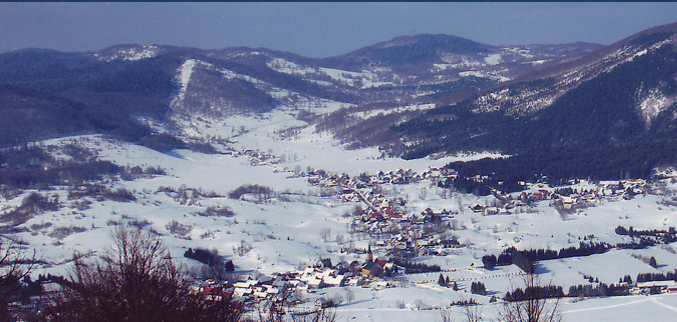 Boškovićev uspon 16, 52100 Pula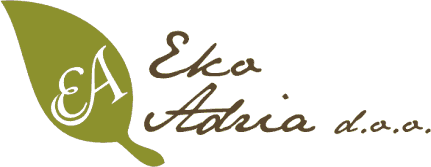 www.ekoadria.hr, e-mail: ekoadria@ekoadria.hrtel.052/386 – 332Sadržaj1.	UVOD	52.	ZAKONODAVSTVO RH ZA PODRUČJE GOSPODARENJA OTPADOM	93.	OKVIR EUROPSKE POLITIKE GOSPODARENJA OTPADOM	114.	OPĆI PODACI O OPĆINI	125.	ANALIZA I OCJENA STANJA I POTREBA U GOSPODARENJU OTPADOM NA PODRUČJU OPĆINE, UKLJUČUJUĆI OSTVARENJE CILJEVA	145.1.	Postojeći sustav gospodarenja otpadom na području Općine	145.2.	Osnovni ciljevi u gospodarenju otpadom	165.3.	Pregled ciljeva u gospodarenju komunalnim otpadom i BKO i usporedba s trenutnim stanjem	185.4.	Pregled cilja u gospodarenju građevnim otpadom i usporedba s trenutnim stanjem gospodarenja otpadom	225.5.	Pregled ciljeva u gospodarenju ostalim posebnim kategorijama otpada i usporedba s trenutnim stanjem	236.	PODACI O VRSTAMA I KOLIČINAMA PROIZVEDENOG OTPADA, ODVOJENO SAKUPLJENOG OTPADA, ODLAGANJU KOMUNALNOG I BIORAZGRADIVOG OTPADA TE OSTVARIVANJU CILJEVA	246.1.	Porijeklo, sastav, kategorije i vrste otpada	246.2.	Ukupne količine komunalnog otpada	246.3.	Miješani komunalni otpad - MKO	276.4.	Biorazgradivi komunalni otpad - BKO	296.5.	Posebne kategorije otpada	306.6.	Odvojeno prikupljene kategorije otpada	317.	PODACI O POSTOJEĆIM I PLANIRANIM GRAĐEVINAMA I UREĐAJIMA ZA GOSPODARENJE OTPADOM TE STATUSU SANACIJE NEUSKLAĐENIH ODLAGALIŠTA I LOKACIJA ONEČIŠĆENIH OTPADOM	327.1.	Postojeće stanje	327.2.	Planirane građevine	347.3.	Sanacija odlagališta „Sović Laz“	358.	PODACI O LOKACIJAMA ODBAČENOG OTPADA I NJIHOVIM UKLANJANJU	368.1.	Mjere za ostvarenje cilja 3. Sanirati lokacije onečišćene otpadom	379.	MJERE POTREBNE ZA OSTVARIVANJE CILJEVA SMANJIVANJA ILI SPRJEČAVANJA NASTANKA OTPADA, UKLJUČUJUĆI IZOBRAZNO-INFORMATIVNE AKTIVNOSTI I AKCIJE PRIKUPLJANJA OTPADA	389.1.	Mjere za ostvarenje Cilja 1.1. Smanjenje ukupne količine proizvedenog komunalnog otpada za 5% u odnosu na ukupno proizvedenu količinu komunalnog otpada u 2015. godini	389.1.1.	Plan sprječavanja nastanka otpada	409.1.2.	Mjere za ostvarenje cilja sprječavanja nastanka otpada	419.2.	Mjere za ostvarenje Cilja 4. Kontinuiranog provođenja izobrazno-informativnih aktivnosti	4210.	OPĆE MJERE ZA GOSPODARENJE OTPADOM, OPASNIM OTPADOM I POSEBNIM KATEGORIJAMA OTPADA	4310.1.	Mjere za ostvarenje Cilja 1.4. Odložiti na odlagališta manje od 25% mase proizvedenog komunalnog otpada	4310.2.	Mjere za ostvarenje Cilja 2.1. Odvojeno prikupiti 75% mase proizvedenog građevnog otpada unaprjeđenja sustava gospodarenja građevnim otpadom	4410.3.	Mjere za ostvarenje Cilja 2.2. i 2.3 Unaprjeđenja sustava gospodarenja otpadnom ambalažom i ostalim posebnim kategorijama otpada	4510.4.	Mjere za ostvarenje Cilja 5. Unaprijediti nadzor nad gospodarenjem otpadom	4610.5.	Mjere za ispunjavanje obveza Općine određene ZOGO-om	4711.	MJERE PRIKUPLJANJA MKO I BKO	4911.1.	Mjere za ostvarenje Cilja 1.3. Odvojeno prikupiti 40% biootpada iz komunalnog otpada	4912.	MJERE ODVOJENOG PRIKUPLJANJA OTPADNOG PAPIRA, METALA, STAKLA I PLASTIKE TE KRUPNOG (GLOMAZNOG) KOMUNALNOG OTPADA	5112.1.	Mjere za ostvarenje Cilja 1.2. Odvojeno prikupiti  60% komunalnog otpada	5113.	POPIS PROJEKATA VAŽNIH ZA PROVEDBU ODREDBI PLANA	5314.	ORGANIZACIJSKI ASPEKTI, IZVORI I VISINA FINANCIJSKIH SREDSTAVA ZA PROVEDBU MJERA GOSPODARENJA OTPADOM	5414.1.	Financijska sredstva za provedbu Plana	5515.	ROKOVI I NOSITELJI IZVRŠENJA PLANA	5716.	ZAKLJUČAK	5817.	DODATAK	5917.1.	Popis otpada kojeg je osoba koja upravlja reciklažnim dvorištem dužna zaprimati (Dodatak IV. Pravilnika o gospodarenju otpadom („Narodne novine“, broj 117/17))	59KRATICEBKO - Biorazgradivi komunalni otpadFZOEU - Fond za zaštitu okoliša i energetsku učinkovitostHAOP - Hrvatska agencija za okoliš i priroduJLS - Jedinica lokalne samoupraveJP(R)S - Jedinica područne (regionalne) samoupraveMKO - Miješani komunalni otpadMZOE - Ministarstvo zaštite okoliša i energetikeOPĆINA - Općina MrkopaljPGO RH - Plan gospodarenja otpadom Republike Hrvatske za razdoblje 2017.-2022.PLAN - Plan gospodarenja otpadom Općine Mrkopalj za razdoblje 2018. – 2023. godineRH - Republika HrvatskaROO - Registar onečišćavanja okolišaUREDBA - Uredba o komunalnom otpadu ZOGO - Zakon o održivom gospodarenju otpadomŽCGO - Županijski centar za gospodarenje otpadomUVODDonošenjem PGO RH za razdoblje od 2017. do 2022. godine određuje se niz ciljeva i mjera koji su preduvjet da RH postane resursno učinkovito društvo u skladu s Direktivama EU, najnovijim smjernicama Europske komisije vezanim za gospodarenje otpadom i ZOGO-om. PGO RH naglasak stavlja na ispunjenje ciljeva u hijerarhiji gospodarenja otpadom (Slika 1.), a koji su različiti od dosadašnjeg reda prvenstva u gospodarenju otpadom.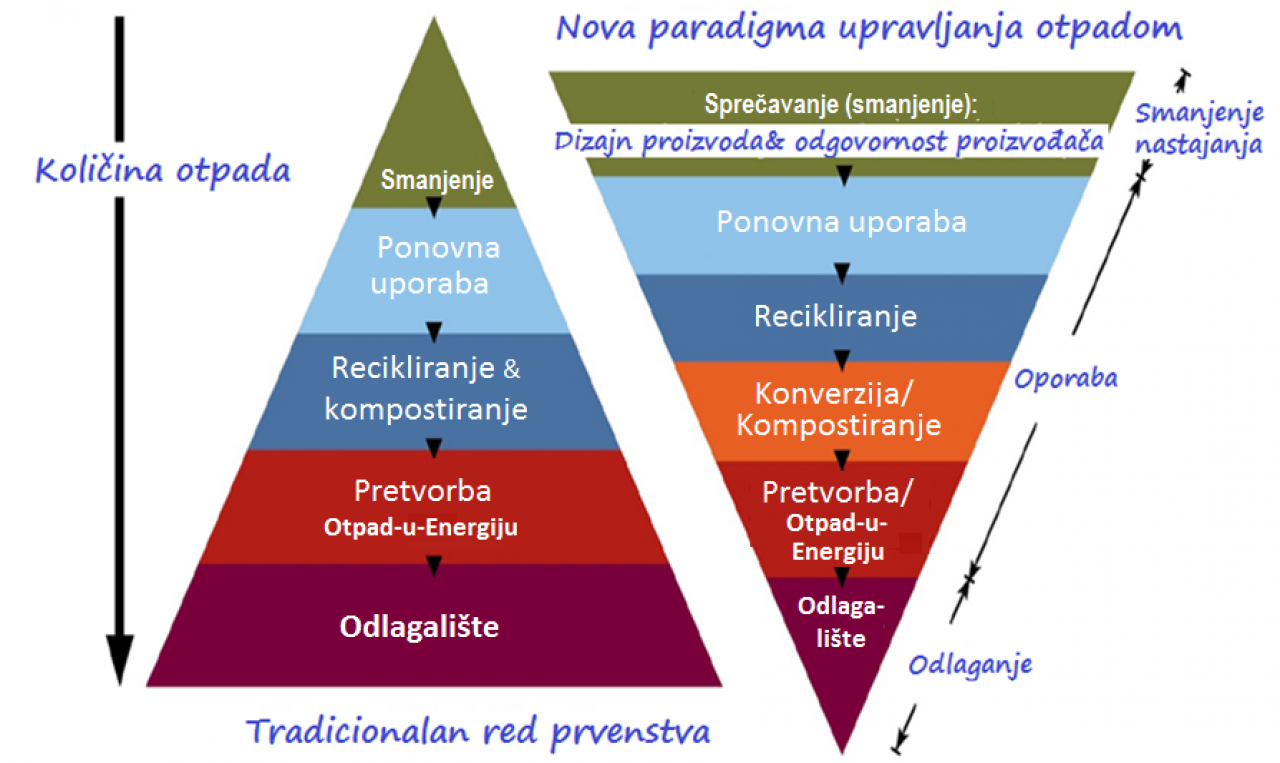 Slika 1. Hijerarhija gospodarenja otpadom nekad i danasSvrha donošenja ovog Plana je definiranje ciljeva, mjera, aktivnosti i rokova za provođenje istih, kao i planiranje potrebnih financijskih sredstava za provođenje mjera iz Plana.U članku 21. ZOGO-a navedeno je da su JLS dužne izraditi Plan te za prijedlog Plana ishoditi prethodnu suglasnost upravnog tijela JP(R)-e i o tome obavijestiti HAOP. Plan se donosi za razdoblje od 6 godina, a njegove izmjene prema potrebi. Planom se određuje i usmjerava gospodarenje otpadom, analizira postojeće stanje te daju smjernice za njegovo unaprjeđenje. Plan prema ZOGO-u (čl. 21.) obuhvaća:analizu, te ocjenu stanja i potreba u gospodarenju otpadom na području JLS, uključujući ostvarivanje ciljeva,podatke o vrstama i količinama proizvedenog otpada, odvojeno sakupljenog otpada, odlaganju komunalnog i biorazgradivog otpada te ostvarivanju ciljeva,podatke o postojećim i planiranim građevinama i uređajima za gospodarenje otpadom te statusu sanacije neusklađenih odlagališta i lokacija onečišćenih otpadom,podatke o lokacijama odbačenog otpada i njihovom uklanjanju,mjere potrebne za ostvarenje ciljeva smanjivanja ili sprječavanja nastanka otpada, uključujući izobrazno-informativne aktivnosti i akcije prikupljanja otpada,opće mjere za gospodarenje otpadom, opasnim otpadom i posebnim kategorijama otpada,mjere prikupljanja MKO i BKO,mjere odvojenog prikupljanja otpadnog papira, metala, stakla i plastike te krupnog (glomaznog) komunalnog otpada,popis projekata važnih za provedbu odredbi Plana,organizacijske aspekte, izvore i visinu financijskih sredstava za provedbu mjera    gospodarenja otpadom,rokove i nositelje izvršenja Plana.Načela u gospodarenju otpadom su sljedeća: "načelo onečišćivač plaća" – proizvođač otpada, prethodni posjednik otpada, odnosno posjednik otpada snosi troškove mjera gospodarenja otpadom, te je financijski odgovoran za provedbu sanacijskih mjera zbog štete koju je prouzročio ili bi je mogao prouzročiti otpad,"načelo blizine" – obrada otpada mora se obavljati u najbližoj odgovarajućoj građevini ili uređaju u odnosu na mjesto nastanka otpada, uzimajući u obzir gospodarsku učinkovitost i prihvatljivost za okoliš,"načelo samodostatnosti" – gospodarenje otpadom će se obavljati na samodostatan način omogućavajući neovisno ostvarivanje propisanih ciljeva na razini države, a uzimajući pri tom u obzir zemljopisne okolnosti ili potrebu za posebnim građevinama za posebne kategorije otpada,"načelo sljedivosti" – utvrđivanje porijekla otpada s obzirom na proizvod, ambalažu i proizvođača tog proizvoda kao i posjed tog otpada uključujući i obradu.Načelo odgovornosti proizvođača zasniva se na načelu “onečišćivač plaća”, a njime se proizvođača određene robe fizički ili financijski smatra odgovornim za čitav životni ciklus te robe i ambalažu u koju je roba pakirana, i onda kad potrošač više ne koristi tu robu. Kad se proizvođače smatra odgovornim za trošak oporabe i odlaganja njihovih proizvoda, povećava se vjerojatnost da će dizajnirati ekonomičnije proizvode koje je lakše rastaviti i ponovno koristiti, kao i reciklirati. Kako bi se potaknulo ponovno korištenje i prevencija, recikliranje i drugi načini oporabe otpada, nova Okvirna direktiva o otpadu (WFD) zahtijeva od država članica EU-a da osiguraju da za pravnu osobu odnosno pojedinca koji profesionalno razvija, proizvodi, prerađuje, obrađuje, prodaje ili uvozi proizvode (proizvođač proizvoda) vrijedi široko shvaćena odgovornost proizvođača. Široko shvaćena odgovornost proizvođača može uključivati prihvat vraćenih proizvoda i otpada koji preostaje nakon korištenja tih proizvoda, kao i naknadno gospodarenje otpadom i financijsku odgovornost za takve aktivnosti. U području odgovornosti proizvođača također se može uvesti obveza pružanja javno dostupnih informacija o mjeri u kojoj se proizvod može ponovno koristiti i podvrgnuti recikliranju. Proizvođač proizvoda od kojeg nastaje otpad, odnosno, proizvođač otpada, snosi troškove gospodarenja tim otpadom.Gospodarenjem otpadom mora se osigurati da otpad koji preostaje nakon postupaka obrade i koji se zbrinjava odlaganjem ne predstavlja opasnost za buduće generacije.Ključni pojmovi u gospodarenju otpadom su:otpad je svaka tvar ili predmet koji posjednik odbacuje, namjerava ili mora odbaciti; miješani komunalni otpad (MKO) – ostatni otpad je otpad iz kućanstva i otpad iz trgovina, industrije i iz ustanova koji je po svojstvima i sastavu sličan otpadu iz kućanstva, iz kojeg posebnim postupkom nisu izdvojeni pojedini materijali (kao što je papir, staklo i drugo) te je u Katalogu otpada označen kao 20 03 01;komunalni otpad je otpad nastao u kućanstvu i otpad koji je po prirodi i sastavu sličan otpadu iz kućanstva, osim proizvodnog otpada i otpada iz poljoprivrede i šumarstva;biološki razgradivi otpad je otpad koji se može razgraditi biološkim aerobnim ili anaerobnim postupkom;biootpad je biološki razgradiv otpad iz vrtova i parkova, hrana i kuhinjski otpad iz kućanstva, restorana, ugostiteljskih i maloprodajnih objekata i slični otpad iz proizvodnje prehrambenih proizvoda;biorazgradivi komunalni otpad (BKO), u okviru javne usluge je biootpad i otpadni papir i karton osim proizvodnog otpada i otpada iz poljoprivrede, šumarstva, a koji u svom sastavu sadrži biološki razgradiv otpad;reciklabilni otpad – reciklabilni komunalni otpad čine otpadna plastika, otpadni metal i otpadno staklo, a kad je to prikladno i druge vrste otpada koje su namijenjene recikliranju (npr. otpadni tekstil, otpadno drvo i slično);problematični otpad je opasni otpad iz podgrupe 20 01 Kataloga otpada koji uobičajeno nastaje u kućanstvu te opasni otpad koji je po svojstvima, sastavu i količini usporediv s opasnim otpadom koji uobičajeno nastaje u kućanstvu;medicinski otpad je otpad nastao prilikom pružanja njege, zaštite i očuvanja zdravlja ljudi i/ili životinja, otpad nastao u istraživačkim djelatnostima kao i otpad nastao prilikom pružanja različitih usluga kod kojih se dolazi u kontakt s krvlju i/ili izlučevinama ljudi i/ili životinja;krupni (glomazni) komunalni otpad je predmet ili tvar koju je zbog volumena i /ili mase neprikladno prikupljati u sklopu usluge prikupljanja MKO;Popis vrsta predmeta i tvari koji se smatraju krupnim (glomaznim) komunalnim otpadom propisn je Naputkom o glomaznom otpadu (“Narodne novine”, broj 79/15).građevni otpad je otpad nastao prilikom gradnje građevina, rekonstrukcije, uklanjanja i održavanja postojećih građevina, te otpad nastao od iskopanog materijala, koji se ne može bez prethodne oporabe koristiti za građenje građevine zbog kojeg građenja je nastao;električni i elektronički otpad su: veliki kućanski uređaji, mali kućanski uređaji, oprema informatičke tehnike, oprema za telekomunikacije, oprema široke potrošnje i foto naponske ploče, rasvjetna oprema, električni i elektronički alati (osim velikih nepokretnih industrijskih alata), igračke koje sadrže električne ili elektroničke komponente, oprema za razonodu i sportska oprema koje sadrže električne ili elektroničke komponente, medicinski proizvodi koji sadrže električne ili elektroničke komponente;interventno sakupljanje otpada je sakupljanje otpada uređajima i opremom u svrhu hitnog uklanjanja otpada s određene lokacije radi sprječavanja nastanka i/ili smanjenja na najmanju moguću mjeru onečišćenja okoliša, ugrožavanja ljudskog zdravlja, uzrokovanja šteta biljnom i životinjskom svijetu i drugih šteta;odvojeno sakupljanje je sakupljanje otpada na način da se otpad odvaja prema njegovoj vrsti i svojstvima kako bi se olakšala obrada i sačuvala vrijedna svojstva otpada;opasni otpad je otpad koji posjeduje jedno ili više opasnih svojstava iz Priloga Uredbe (EU) br. 1357/2014;posjednik otpada je proizvođač otpada ili pravna i fizička osoba koja je u posjedu otpada;proizvodni otpad je otpad koji nastaje u proizvodnom procesu u industriji, obrtu i drugim procesima, osim ostataka iz proizvodnog procesa koji se koriste u proizvodnom procesu istog proizvođača;županijski centar za gospodarenje otpadom (ŽCGO) je sklop više međusobno funkcionalno i/ili tehnološki povezanih građevina i uređaja za obradu komunalnog otpada. Može se sastojati od: centra za ponovnu uporabu, reciklažnog dvorišta, reciklažnog dvorišta za građevinski otpad, postrojenja za sortiranje odvojeno prikupljenog otpada (sortirnica) i postrojenja za biološku (aerobnu ili anaerobnu) obradu odvojeno prikupljenog biootpada, postrojenja/opreme za mehaničku obradu neiskoristivog krupnog (glomaznog) otpada, postrojenja za mehaničko biološku obradu MKO, odlagališne plohe za odlaganje građevinskog otpada koji sadrži azbest i odlagališne plohe za odlaganje prethodno obrađenog neopasnog otpada;reciklažni centar je sklop građevina i uređaja za sakupljanje i obradu komunalnog otpada; Reciklažni centar se može sastojati od: centra za ponovnu uporabu, reciklažnog dvorišta, reciklažnog dvorišta za građevni otpad, postrojenja za sortiranje odvojeno prikupljenog otpada (sortirnica) i postrojenja za biološku (aerobnu ili anaerobnu) obradu odvojeno prikupljenog biootpada.reciklažno dvorište je nadzirani ograđeni prostor namijenjen odvojenom prikupljanju i privremenom skladištenju manjih količina posebnih vrsta otpada;mobilno reciklažno dvorište je mobilna jedinica, pokretna tehnička jedinica koja nije građevina ili dio građevine, a služi odvojenom prikupljanju i skladištenju manjih količina posebnih vrsta otpada;reciklažno dvorište za građevni otpad je građevina namijenjena razvrstavanju, mehaničkoj obradi i privremenom skladištenju građevnog otpada;recikliranje je svaki postupak oporabe, uključujući ponovnu preradu organskog materijala, kojim se otpadni materijali prerađuju u proizvode, materijale ili tvari za izvornu ili drugu svrhu osim uporabe otpada u energetske svrhe, odnosno prerade u materijal koji se koristi kao gorivo ili materijal za zatrpavanje;građevina za gospodarenje otpadom je građevina za sakupljanje otpada (skladište otpada, pretovarna stanica i reciklažno dvorište), građevina za obradu otpada i centar za gospodarenje otpadom; Ne smatra se građevinom za gospodarenje otpadom građevina druge namjene u kojoj se obavlja djelatnost oporabe otpada.onečišćivač je svaka fizička i pravna osoba, koja posrednim ili neposrednim djelovanjem, ili propuštanjem djelovanja uzrokuje onečišćivanje okoliša;onečišćavanje okoliša je promjena stanja okoliša koja je posljedica nedozvoljene emisije i/ili drugog štetnog djelovanja, ili izostanaka potrebnog djelovanja, ili utjecaja zahvata koji može promijeniti kakvoću okoliša;onečišćujuća tvar je tvar ili skupina tvari, koje zbog svojih svojstava, količine i unošenja u okoliš, odnosno u pojedine sastavnice okoliša, mogu štetno utjecati na zdravlje ljudi, biljni i/ili životinjski svijet, odnosno biološku i krajobraznu raznolikost;opasna tvar je propisom određena tvar, mješavina ili pripravak, koji je u postrojenju prisutan kao sirovina, proizvod, nusproizvod ostatak ili među proizvod, uključujući i one tvari za koje se može pretpostaviti da mogu nastati u slučaju nesreće;spremnik za sakupljanje otpada  može biti posuda (kontejner, kanta i sl.)  i/ili vreća;cijena javne usluge je novčani iznos u kunama za pruženu javnu uslugu prikupljanja MKO i BKO;evidencija o preuzetom komunalnom otpadu je evidencija koju vodi davatelj javne usluge i sadrži podatke o korisniku javne usluge, korištenju javne usluge za obračunsko mjesto, korištenju reciklažnog dvorišta i mobilnog reciklažnog dvorišta i korištenju javne usluge preuzimanja glomaznog otpada;javna površina je površina javne namjene sukladno Prostornom planu JLS;javna usluga je javna usluga prikupljanja MKO i BKO;korištenje javne usluge je predaja MKO i BKO davatelju javne usluge;sustav sakupljanja komunalnog otpada je sustav kojeg čine javna usluga prikupljanja MKO i BKO i usluga povezana s javnom uslugom;ambalaža je svaki proizvod, bez obzira na materijal od kojeg je izrađen, koji se koristi za držanje, zaštitu, rukovanje, isporuku i predstavljanje robe, od sirovina do gotovih proizvoda, od proizvođača do potrošača;jednokratna ambalaža je ambalaža izrađena samo za jednu uporabu;povratna (višekratna) ambalaža je ambalaža koja se, nakon što se isprazni, ponovno uporabljuje u istu svrhu i čiji povrat i višekratnu uporabu osigurava proizvođač ili prodavatelj sustavom pologa (kaucije) ili na neki drugi način;otpadna ambalaža je ambalaža koja nastaje nakon odvajanja proizvoda od ambalaže u koju je proizvod bio pakiran, a koju posjednik odbacuje ili predaje kao otpad;otpadna ambalaža u sustavu povratne naknade je staklena, plastična (PET) i metalna (Al/Fe) jednokratna ambalaža za piće (osim one za mlijeko i tekuće mliječne proizvode) koja je volumena većeg od 0,20 l i koja na sebi ima oznaku sustava povratne naknade.ZAKONODAVSTVO RH ZA PODRUČJE GOSPODARENJA OTPADOM Zakon o održivom gospodarenju otpadom („Narodne novine“, broj 94/13 i 73/17)Strategija gospodarenja otpadom RH („Narodne novine“, broj 130/05)Pravilnik o mjerilima, postupku i načinu određivanja iznosa naknade vlasnicima nekretnina i jedinicama lokalne samouprave („Narodne novine“, broj 59/06 i 109/12)Pravilnik o gospodarenju otpadnim uljima („Narodne novine“, broj 124/06, 121/08, 31/09, 156/09, 91/11, 45/12 i 86/13)Pravilnik o gospodarenju muljem iz uređaja za pročišćavanje otpadnih voda kada se mulj koristi u poljoprivredi („Narodne novine“, broj 38/08)Pravilnik o gospodarenju otpadom od istraživanja i eksploatacije mineralnih sirovina („Narodne novine“, broj 128/08)Uredba o graničnim prijelazima na području RH preko kojih je dopušten uvoz otpada u Europsku uniju i izvoz otpada iz Europske unije („Narodne novine“, broj 6/14)Pravilnik o gospodarenju otpadom („Narodne novine“, broj 117/17)Pravilnik o gospodarenju otpadnom električnom i elektroničkom opremom („Narodne novine“, broj 42/14, 48/14, 107/14 i 139/14)Pravilnik o gospodarenju polikloriranim bifenilima i polikloriranim terfenilima („Narodne novine“, broj 103/14)Pravilnik o gospodarenju otpadom iz proizvodnje titan-dioksida („Narodne novine“, broj 117/14)Pravilnik o nusproizvodima i ukidanju statusa otpada („Narodne novine“, broj117/14) Odluka o izmjenama naknada u sustavima gospodarenja otpadnim vozilima i otpadnim gumama („Narodne novine“, broj 40/15)Pravilnik o gospodarenju medicinskim otpadom („Narodne novine“, broj 50/15)Naputak o glomaznom otpadu („Narodne novine“, broj 79/15)Pravilnik o ambalaži i otpadnoj ambalaži („Narodne novine“, broj 88/15, 78/16 i 116/17)Odluka o područjima sakupljanja neopasne otpadne ambalaže („Narodne novine“, broj  88/15)Pravilnik o katalogu otpada („Narodne novine“, broj 90/15)Odluka o izmjeni naknade u sustavu gospodarenja otpadnim uljima („Narodne novine“, broj 95/15)Uredba o gospodarenju otpadnom ambalažom („Narodne novine“, broj 97/15)Pravilnik o gospodarenju otpadnim tekstilom i otpadnom obućom („Narodne novine“, broj 99/15)Uredba o gospodarenju otpadnim baterijama i akumulatorima („Narodne novine“, broj 105/15)Pravilnik o baterijama i akumulatorima i otpadnim baterijama i akumulatorima („Narodne novine“, broj 111/15)Uredba o gospodarenju otpadnim vozilima („Narodne novine“, broj,  112/15)Pravilnik o načinima i uvjetima odlaganja otpada, kategorijama i uvjetima rada za odlagališta otpada („Narodne novine“, broj  114/15)
Odluka Vijeća 2003/33/EZ od 19. prosinca 2002. o utvrđivanju kriterija i postupaka za prihvat otpada na odlagališta sukladno članku 16. i Prilogu II. Direktivi 1999/31/EZ
Službeni list Europske unije L 11, 16. 1. 2003., str. 27–49Pravilnik o gospodarenju otpadnim vozilima („Narodne novine“, broj 125/15 i 90/16)Odluka o stavljanju izvan snage Programa izobrazbe o gospodarenju otpadom („Narodne novine“, broj 20/16)Pravilnik o građevnom otpadu i otpadu koji sadrži azbest („Narodne novine“, broj 69/16)Pravilnik o termičkoj obradi otpada („Narodne novine“, broj 75/16)Pravilnik o gospodarenju otpadnim gumama („Narodne novine“, broj 113/16)Odluka o donošenju Plana gospodarenja otpadom RH za razdoblje 2017. - 2022. godine („Narodne novine“, broj 3/17)Uredba o gospodarenju komunalnim otpadom („Narodne novine“, broj 50/17)OKVIR EUROPSKE POLITIKE GOSPODARENJA OTPADOMZOGO-om i PGO RH obuhvaćeno je implementirano sveukupno zakonodavstvo EU, kroz ciljeve i postupke u gospodarenju komunalnim otpadom is vim ostalim vrstama otpada. Temelji politike gospodarenja otpadom u EU sadržani su u Rezoluciji Vijeća Europe o strategiji gospodarenja otpadom (97/C76/01) koja se temelji na Okvirnoj direktivi o otpadu (74/442/EEC) i ostalim propisima o gospodarenju otpadom u EU. Utvrđeno je pet osnovnih načela: hijerarhija gospodarenja otpadom, samodostatnost postrojenja za odlaganje, najbolja raspoloživa tehnika, blizina odlaganja otpada i odgovornost proizvođača. Uz navedena načela, u EU postoje i druga načela kojih se nastoje pridržavati sve članice unije, i to su: •Zajednička definicija otpada u svim državama članicama - definicija otpada iz Okvirne direktive o otpadu obvezna je za sve države članice i primjenjuje se za sav otpad bez obzira je li on namijenjen odlaganju ili oporabi. Uz to, lista otpada iz Europske liste otpada pruža zajedničku terminologiju za različite vrste otpada•Poticanje čistije proizvodnje i korištenja čistih proizvoda•Poticanje razvoja, čistije proizvodnje i potrošnje čistih proizvoda omogućuje smanjivanje utjecaja proizvoda na okoliš tijekom njihova vijeka trajanja što se može postići poboljšanim korištenjem resursa, smanjivanjem emisija iz proizvodnje i gospodarenja otpadom;•Poticanje korištenja gospodarskih instrumenata - cilj ovog pristupa je utjecati na zaštitu okoliša tržišnim mehanizmima: naknade i pristojbe na stvaranje otpada, promet otpadom i njegovo odlaganje; utržive dozvole za emisije kod proizvodnje otpada, utrživi certifikati za recikliranje; uvozne pristojbe na otpad čije zbrinjavanje izaziva dodatne troškove, itd•Reguliranje prometa otpadom - potrebno je propisati sustav kontrole i nadzora prekograničnog prometa otpadom uz obvezu država članica EU na uspostavu nacionalnog sustava za nadzor i kontrolu, kako bi se osigurao visoki stupanj zaštite okoliša i ljudskog zdravlja te osigurala provedba načela o gospodarenju otpadom propisanih Direktivom o otpadu 75/442/EEZOPĆI PODACI O OPĆINI Zakonom o područjima županija, gradova i općina u RH („Narodne novine“, broj 86/06, 125/06, 16/07, 95/08, 46/10, 145/10, 37/13, 44/13, 45/13 i 110/15) određeno je područje Općine.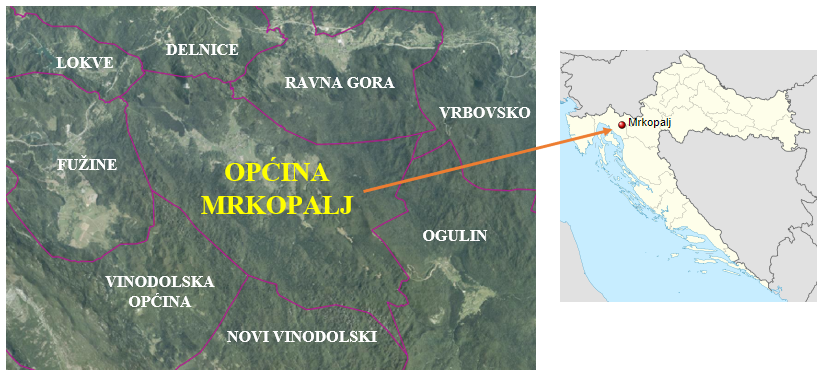 Slika 2. Lokacija Općine u RHPodručje Općine je u sastavu Primorsko-goranske županije. Smještena je u prostornoj cjelini - Gorskom kotaru na njegovom jugoistočnom dijelu. Općina graniči sa Karlovačkom županijom i gradom Vrbovsko na istoku, gradom Novim Vinodolskim i Vinodolskom općinom na jugu, općinama Fužine i Lokve na zapadu te gradom Delnice i općinom Ravna Gora na sjeveru. Prostire se na površini od 156,51 km2 koju naseljava, prema popisu stanovništva iz 2011. godine, 1.214 stanovnika u šest statistička naselja. Prosječna gustoća naseljenosti iznosi 7,75 stanovnika po km2 što je značajno manje od prosječne gustoće naseljenosti RH od 75,8 stanovnika/km2. Gustoća naseljenosti bitan je podatak u planiranju sustava gospodarenja komunalnim otpadom, kako u pogledu broja odvoza komunalnog otpada, tako i u planiranju vrste i veličine spremnika za odlaganje komunalnog otpada.  Naselja Općine s brojem stanovnika prikazani su tablicom u nastavku.Tablica 1. Broj stanovnika u Općini prema podacima popisa stanovništva od 1991. do 2011. godineIzvor: dzs.hrSagledavajući trendove promjene broja stanovnika na području Općine od 1991. do 2011. godine vidljivo je kako je broj stanovnika u stalnom padu. Prema zadnjem popisu stanovništva prosječan broj članova kućanstva na području Općine prikazan je tablicom u nastavku.Tablica . Broj članova kućanstva na području Općine prema podacima popisa stanovništva iz 2011. godineIzvor: dzs.hrProsječni broj osoba u kućanstvu prema podacima iz Tablice 2. iznosi 2,53. Najveći udio u ukupnom broju kućanstava čine kućanstva od 1 - 4 člana što ukupno čini 89,56% kućanstava.Posebno je važno naglasiti da je i veliki broj kućanstava sa 1-2 člana (58,04%) što je vrlo bitan podatak pri planiranju sustava gospodarenja komunalnim otpadom.Također, prema popisu stanovništva iz 2011. godine, podaci o stanovima za stalno stanovanje, stanovima koji se koriste povremeno i stanovima u kojima se samo obavlja djelatnost na području Općine prikazani su tablicom u nastavku.Tablica . Stanovi i kuće prema načinu korištenja prema podacima popisa stanovništva iz 2011. godineIzvor: dzs.hrUsporede li se podaci iz Tablice 3. vidljivo je da na području Općine najveći udio imaju stanovi za stalno stanovanje, odnosno 83,49% (nastanjeni 51,02%, privremeno nastanjeni 29,9% i napušteni 2,57%). Udio stanova za odmor i rekreaciju iznosi i iznajmljivanje turistima iznosi 16,29%. Navedene podatke je potrebno uzeti u obzir pri planiranju sustava gospodarenja otpadom. Prema podacima Općine za period 2013. - 2017. godine broj noćenja prikazan je u Tablici 4.Tablica 4. Broj noćenja na području Općine u vremenskom periodu 2013. - 2017. godineIzvor: OpćinaTablicom 4. vidljivo je da se 2013. godini bilježi značajniji broj noćenja. Razlog tome je zatvaranje hotela u Begovom razdolju u 2014. godini što je rezultiralo manjem broju noćenja u narednom razdoblju. Ponovni značajniji porast broja noćenja zabilježen je u 2016. godini. U 2017. godini broj noćenja je za 26,19% veći u odnosu na 2016. godinu. U nastavku Plana prikazati će se udio turista u proizvodnji komunalnog otpada na području Općine za prethodno razdoblje, te će se sukladno s time i planirati mjere, odnosno sustav gospodarenja komunalnim otpadom.ANALIZA I OCJENA STANJA I POTREBA U GOSPODARENJU OTPADOM NA PODRUČJU OPĆINE, UKLJUČUJUĆI OSTVARENJE CILJEVAPostojeći sustav gospodarenja otpadom na području OpćineSakupljanje otpada na području Općine obavlja komunalno društvo Komunalac d.o.o. Delnice - u daljnjem tekstu Komunalno društvo. Osnivači društva su grad Delnice i općine Brod Moravice, Fužine, Lokve, Mrkopalj, Ravna Gora i Skrad. Udjeli JLS-e u vlasničkoj strukturi Komunalnog društva prikazani su na Slici 3.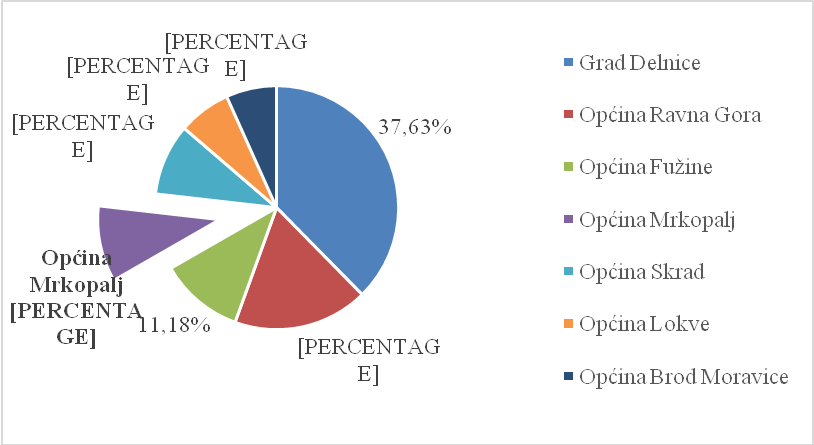 Slika 3. Udjeli u strukturi Komunalnog društvaOsnovni podaci o Komunalnom društvu:Komunalac d.o.o. za vodoopskrbu i druge djelatnostiSupilova ulica 173, 51300 DelniceOIB: 22745185008MBS: 040081426Tel: 00385 (0)51 829 340Fax: 00385 (0)51 812 034E-mail: komunalac@komunalac.hrPredmet poslovanja društva su, između ostalog, sljedeće djelatnosti:obrada otpadaprijevoz otpadagospodarenje ambalažom i ambalažnim otpadomskupljanje otpadazbrinjavanje otpadaskladištenje otpadagospodarenje posebnim kategorijama otpadareciklaža i dr.Komunalno društvo je upisano u Očevidnik prijevoznika neopasnog i komunalnog otpada pod brojem upisa PRV-883.Organiziranim sakupljanjem i odvozom MKO obuhvaćeno je cjelokupno stanovništvo i gospodarski subjekti. Sakupljanje se odvija vlastitim voznim parkom sustavom „od vrata do vrata“. Za prikupljanje MKO u kućanstvima i stambenim zgradama koriste se spremnici zapremine 120 i 1.100 l dok se za sakupljanje MKO u gospodarskim subjektima koriste spremnici zapremine 120, 770 i 1.100 l. Sakupljanje MKO se obavlja prema kalendaru odvoza jednom tjedno.Sakupljanje korisnih kategorija otpada (papira i kartona, plastike i stakla) obavlja se prema kalendaru odvoza jednom tjedno tijekom cijele godine putem spremnika na eko-otocima postavljenih na javnim površinama. Na području Općine trenutno je određeno 5 lokacija eko-otoka. Ukupno je, za odvojeno sakupljanje korisnih kategorija komunalnog otpada, na lokacijama eko-otoka postavljeno:5 spremnika za papir i karton (1.100 l)5 spremnika za staklo (1 x 1.100 l i 4 x 240 l)5 spremnika za plastiku (1 x 1.100 l i 4 x 240 l)Krupni (glomazni) otpad se prikuplja dva puta godišnje (proljeće i jesen) na lokaciji korisnika. Građanima nisu podijeljene komposteri za kompostiranje BKO. Komunalno društvo prikupljeni MKO odvozi na odlagalište Sović Laz gdje se i odlaže. Odlagalištem Sović Laz upravlja Komunalno društvo.Putem mrežnih stranica Općine može se preuzeti edukativno-informativni letak na temu gospodarenja otpadom “EKOLOGIJA JE UVJET ŽIVLJENJA”.Za projekt sanacije i zatvaranja odlagališta “Sović Laz” izrađen je GRAĐEVINSKI PROJEKT ODLAGALIŠTA te Glavni - izvedbeni projekt SANACIJA ODLAGALIŠTA KOMUNALNOG OTPADA “SOVIĆ LAZ” DELNICE (HIDROPLAN d.o.o., 2010. godine).Za područje Primorsko-goranske županije u svrhu gospodarenja otpadom izgrađen je ŽCGO Marišćina kao sustav građevina i uređaja za obradu, oporabu i/ili zbrinjavanje otpada koji je u 2017. godini započeo sa zaprimanjem otpada. Osnovni ciljevi u gospodarenju otpadomObveze RH koje proizlaze iz EU zakonodavstva, na nacionalnoj razini ispunjene su gotovo u potpunosti za ambalažni otpad (osim u dijelu recikliranja metala i drva), a u potpunosti za otpadna vozila, EE otpad, baterije i otpadne gume. Predstoji ispunjenje obveza za smanjenje količina odlaganja biorazgradivog otpada, odlaganje otpada, postupanje s komunalnim i građevnim otpadom. Obveze RH koje proizlaze iz EU zakonodavstva i propisa prikazane su tablicom u nastavku.Tablica 5. Obveze RH koje proizlaze iz EU zakonodavstva i propisaTemeljem ocjene postojećeg stanja u gospodarenju otpadom i obveza koje RH mora postići sukladno EU i nacionalnom zakonodavstvu PGO RH definiraju se sljedeći ciljevi koji se moraju dostići do 2022. godine.Tablica 6. Ciljevi za gospodarenje otpadom koje je potrebno postići do 2022. godine na području Općine sukladno PGO RHSukladno ZOGO-u Općina ima slijedeće obaveze:Tablica 7. Obveze Općine temeljem ZOGO-aPregled ciljeva u gospodarenju komunalnim otpadom i BKO i usporedba s trenutnim stanjemCilj 1.1: Smanjiti ukupnu količinu proizvedenog komunalnog otpada za 5% u odnosu na 2015. godinuPrema podacima Komunalnog društva, na području Općine je u 2015. godini prikupljeno ukupno 266,41 t komunalnog otpada (prije odvajanja korisnih kategorija otpada). Uzimajući taj podatak možemo procijeniti kako bi ciljna vrijednost smanjenja proizvodnje komunalnog otpada za 5% do 2022. godine iznosila 253,09 t komunalnog otpada. Prema Uredbi o gospodarenju komunalnim otpadom za JLS je predviđeno plaćanje poticajne naknade za nepostizanje ciljeva navedenih u PGO RH za pojedina razdoblja. Planirani trend smanjenja ukupnih količina proizvedenog komunalnog otpada za 5% do 2022. godine prikazan je grafičkim prikazom u nastavku.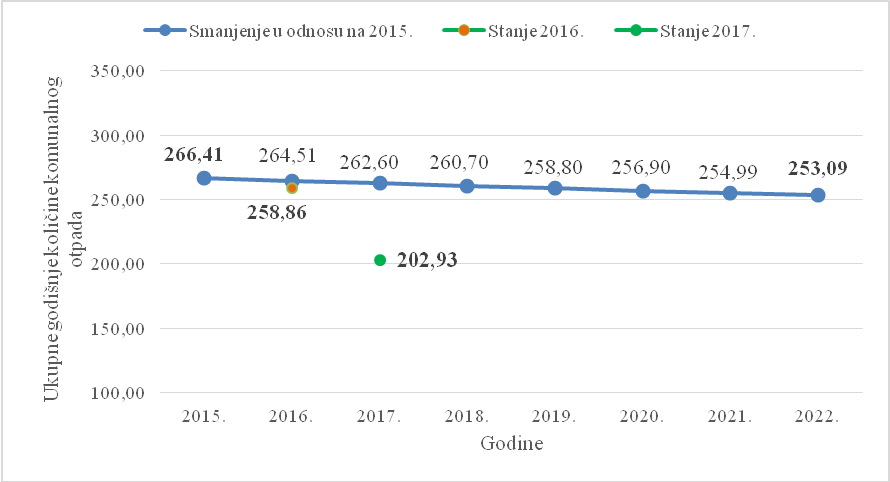 Grafički prikaz 1. Planirani trend smanjenja ukupnih količina proizvedenog komunalnog otpada za 5% do 2022. godineIz grafičkog prikaza 1. je vidljivo kako se na području Općine u 2016. i 2017. godini smanjila proizvodnja komunalnog otpada u odnosu na 2015. godinu.. Radi dodatnog smanjenja proizvodnje komunalnog otpada i dostizanja cilja smanjenja ukupne količine proizvedenog komunalnog otpada za 5% do 2022. godine biti će potrebno primjenjivati mjere koje su propisane ovim Planom.Cilj 1.2: Odvojeno prikupiti 60% mase proizvedenog komunalnog otpada (prvenstveno papir, staklo, plastika, metal, biootpad i dr.)Uzme li se podatak kako je u 2015. godini na području Općine proizvedena ukupna količina komunalnog otpada od 266,41 t (prije odvajanja korisnih kategorija otpada), može se procijeniti kako bi ciljna vrijednost odvojenog prikupljanja komunalnog otpada od 60% do 2022. godine iznosila 159,85 t komunalnog otpada. Procijenjena dinamika postizanja cilja 1.2 Odvojeno prikupiti 60% korisnog/ reciklabilnog  komunalnog otpada (prvenstveno papir/karton, staklo, plastika i metali) u odnosu na 2015. godinu prikazana je grafičkim prikazom u nastavku.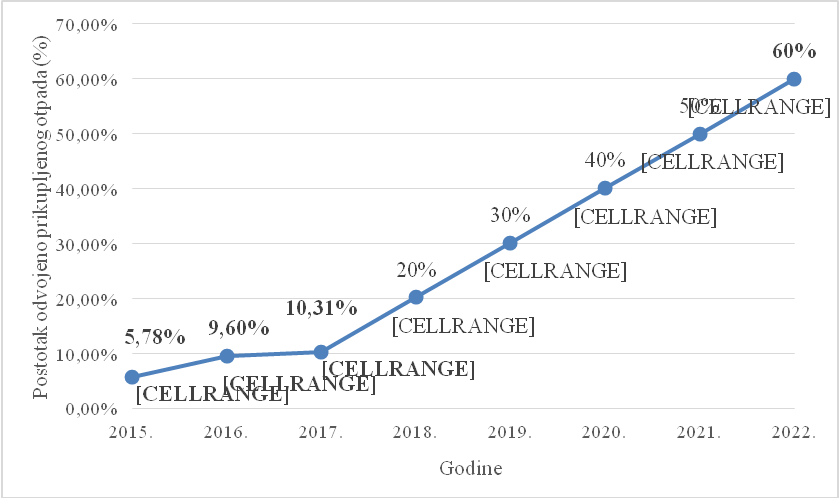 Grafički prikaz 2. Dinamika postizanja cilja odvojenog prikupljanja 60% korisnog/reciklabilnog komunalnog otpadaU svrhu unaprijeđenja i postizanja dodatnog postotka odvojenog prikupljanja komunalnog otpada potrebno je provesti mjere iz Tablice 8. (prema PGO RH) :Tablica 8. Mjere koje je potrebno postići za dostizanje cilja sukladno PGO RH (Izvor: PGO RH)U svrhu ostavrivanja mjera iz Tablice 8. Općina planira sktivnosti prikazane u Tablici 9.:Tablica 9. Aktivnosti Općine temeljem Mjera PGO RH iz tablice 8. Temeljem izmjena i dopuna ZOGO-a („Narodne novine“, br. 73/17) potrebno je otpad odvojeno sakupljati kad je to prikladno i izvedivo uzevši u obzir tehničke, okolišne i ekonomske uvjete.Cilj 1.3: Odvojeno prikupiti 40% mase proizvedenog biootpada koji je sastavni dio komunalnog otpadaOpćina može samostalno ili zajedno sa drugim JLS planirati i sudjelovati u natječajima za financiranje gradnje kompostana ili nabavu uređaja za kompostiranje biootpada uz uvjet da je opravdanost zahvata dokazana studijom izvodivosti izrađenom sukladno kriterijima za određivanje načelnih lokacija i potrebnih kapaciteta novih građevina i postrojenja iz toč. 4 PGO RH, koje bi trebale sadržavati odgovarajuće analize tehničke izvodljivosti, financijske i ekonomske analize uključivo analize rizika kojima bi se provjerila opravdanost uspostave sustava odvojenog sakupljanja s biološkim recikliranjem biootpada u postojećoj i budućim situacijama gospodarenja otpadom.U 2015. godini je na području Općine prikupljeno ukupno 266,41 t komunalnog otpada (prije odvajanja korsnih kategorija otpada). Uzimajući u obzir podatak da udio biootpada u MKO iznosi 37% možemo pretpostaviti da je količina biootpada prikupljena na području Općine u 2015. godini iznosila 98,57 t. Ciljna vrijednost odvojenog prikupljanja biootpada ili izdvajanja biootpada iz MKO do 2022. godine iznosi 39,43 t. Projekcija rasta količina odvojeno prikupljenog biootpada prema PGO RH u odnosu na Općinu prikazana je u nastavku.	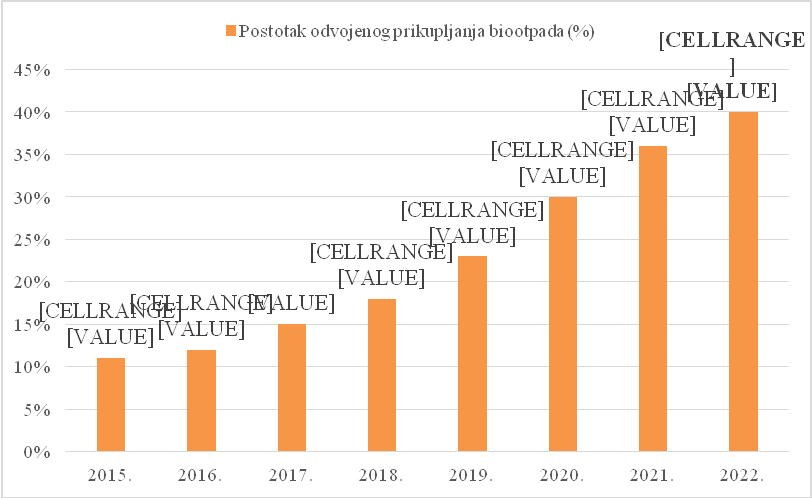 Slika 4. Projekcija rasta količina odvojeno prikupljenog biootpada (izvor: PGO RH)Za dostizanje cilja u domeni smanjenja udjela biootpada u MKO potrebno je (sukladno PGO RH) provesti mjere navedene u Tablici 10.Tablica 10. Mjere koje je potrebno postići za dostizanje cilja sukladno PGO RH (Izvor: PGO RH)U svrhu ostvarivanja mjera iz Tablice 10. Općina planira aktivnosti opisane u Tablici 11.:Tablica 11. Aktivnosi Općine temeljem Mjera RH iz tablice 10.Dok se ne počne odvojeno sakupljati i biološki reciklirati, biootpad će se obrađivati kao sastojak MKO u postrojenju za MBO Marišćina. Cilj 1.4: Odložiti na odlagališta manje od 25% mase proizvedenog komunalnog otpadaNa području Općine je u 2015. godini prikupljeno ukupno 266,41 t komunalnog otpada (prije odvajanja korisnih kategorija otpada). Sagledavajući cilj maksimalnog odlaganja 25% mase proizvedenog komunalnog otpada do 2022. godine može se procijeniti kako bi za dostizanje planiranog cilja bilo potrebno odložiti maksimalno 66,6 t proizvedenog komunalnog otpada. Prema PGO RH, zabranjeno je odlaganje otpada na neusklađena odlagališta nakon 31. prosinca 2018. godine. Trend planiranog smanjenja odloženih količina proizvedenog komunalnog otpada prikazan je u nastavku (trend planiranog smanjenja MKO).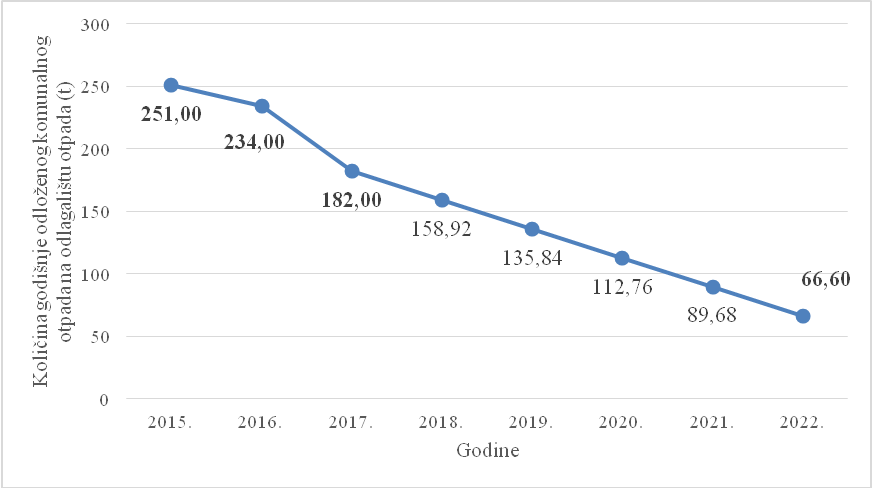 Grafički prikaz 3. Prikaz trenda planiranog smanjenja odloženih količina MKOZa ostvarenje cilja do 2022. godine potrebno je primjenjivati mjere iz Cilja 1.2. Pregled cilja u gospodarenju građevnim otpadom i usporedba s trenutnim stanjem gospodarenja otpadomCilj 2.1	Odvojeno prikupiti 75% mase proizvedenog građevnog otpadaGrađevni otpad ima visoki potencijal za recikliranje čime se čuvaju prirodni resursi. To je ujedno i način da se javnim, javno-privatnim i/ili privatnim ulaganjima direktno utječe na stvaranje „zelenih“ radnih mjesta. Prosječna količina građevnog otpada koja se proizvodi po stanovniku u Republici Hrvatskoj je 940 kg/godišnje. Upravo je otpadni građevni materijal otpad koji se najčešće odlaže na divlja odlagališta i time nepovratno uništava prirodne resurse. Ukoliko se za izračun uzme podatak o broju stanovnika na području Općine (1.214 stanovnika) i podatak o prosječnoj godišnjoj količini građevnog otpada koja se proizvodi po stanovniku (940 kg) može se odrediti kako bi do 2022. godine bilo potrebno odvojeno prikupiti 856 t građevnog otpada (Metodologija izračuna: broj stanovnika x 0,94 x 0,75).Za postizanje cilja u gospodarenju građevnim otpadom potrebno je provesti aktivnosti iz tablice u nastavku:Tablica 12. Aktivnosti za dostizanje cilja u domeni gospodarenja građevnim otpadomPregled ciljeva u gospodarenju ostalim posebnim kategorijama otpada i usporedba s trenutnim stanjemCilj 2.2	Unaprijediti sustav gospodarenja otpadnom ambalažomNa području Općine se prikuplja papirna i kartonska, plastična/metalna i staklena ambalaža. Za dostizanje cilja je potrebno:Tablica 13. Aktivnosti za dostizanje cilja u domeni unaprjeđenja sustava gospodarenja otpadnom ambalažomCilj 2.3	Unaprijediti sustav gospodarenja ostalim posebnim kategorijama otpadaRadi unaprjeđenja sustava gospodarenja ostalim posebnim kategorijama otpada, ali i svim ostalim kategorijama otpada, potrebno je:Tablica 14. Aktivnosti za dostizanje cilja u domeni unaprjeđenja sustava gospodarenja ostalim posebnim kategorijama otpadaPODACI O VRSTAMA I KOLIČINAMA PROIZVEDENOG OTPADA, ODVOJENO SAKUPLJENOG OTPADA, ODLAGANJU KOMUNALNOG I BIORAZGRADIVOG OTPADA TE OSTVARIVANJU CILJEVAPorijeklo, sastav, kategorije i vrste otpadaNa području Općine, porijeklo otpada je iz domaćinstava stanovnika Općine i gospodarskih djelatnosti. Djelatnosti koje prevladavaju prerađivačka industrija, trgovina na veliko i malo te turističke uslužne djelatnosti. Od 2011. godine nadalje, u ukupne količine komunalnog otpada ubrajaju se i količine koje potječu iz uslužnog sektora, a koji se smatraju komunalnim otpadom (otpadni papir i karton, ambalažni otpad itd.). Prema europskoj klasifikaciji uslužne djelatnosti su primjerice:trgovina i popravci (automobila, strojeva i slično), hoteli i restorani, prijevoz putnika i komunikacija obrazovanje, zdravstvo i socijalna skrb, aktivnosti vezane za rekreaciju, kulturu i sport, transport i skladištenje.Ukupne količine komunalnog otpadaKomunalni otpad je otpad nastao u kućanstvu i otpad koji je po prirodi i sastavu sličan otpadu iz kućanstva, osim proizvodnog otpada i otpada iz poljoprivrede i šumarstva te se u katalogu otpada nalazi u kategoriji 20 - komunalni otpad (otpad iz kućanstava i slični otpad iz ustanova i trgovinskih i proizvodnih djelatnosti) uključujući odvojeno sakupljene sastojke komunalnog otpada. Navedeni otpad nastaje u kućanstvima, uslužnim djelatnostima (trgovina, ugostiteljstvo i dr.), institucijama (kao što su škole, objekti koje koriste JLS i državne službe i sl.) i na javnim površinama kao posljedica uređivanja i održavanja javnih površina.Prema podacima Komunalnog društva, kretanje ukupnih godišnjih količina proizvedenog i prikupljenog komunalnog otpada s područja Općine, prikazano je Tablicom 15. Tablica 15. Ukupne godišnje količine komunalnog otpada prikupljene s područja Općine (izvor: Komunalno društvo)Analizom podataka iz Tablice 15. bilježimo trend pada proizvodnje komunalnog otpada u 2016. i 2017. godini u odnosu na 2015. godinu. Grafički prikaz kretanja godišnjih količina proizvedenog komunalnog otpada prikazan je u nastavku. 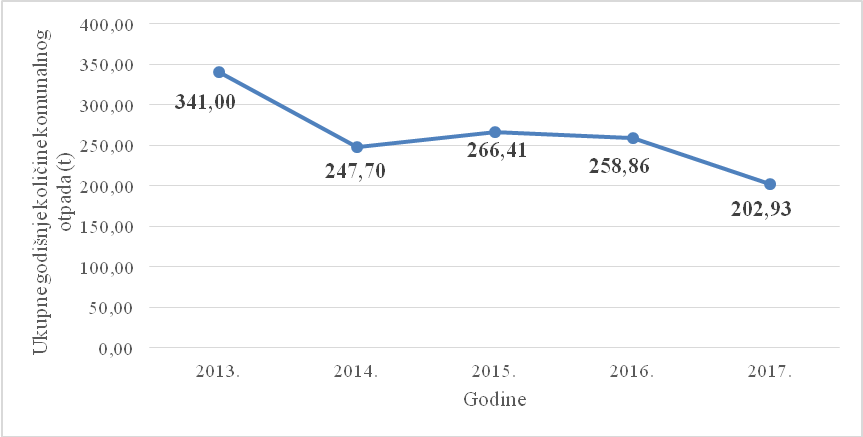 Grafički prikaz 4. Ukupne količine prikupljenog komunalnog otpada na području OpćineTablicom u nastavku prikazan je komunalni otpad prema vrstama i količinama koji je Komunalno društvo prikupilo s područja Općine u 2017. godini.Tablica 16. Količine i vrste proizvedenog komunalnog otpada s područja Općine u 2017. godini (izvor: Komunalno društvo)Uzme li se podatak o specifičnoj količini otpada po turističkom noćenju od prosječno 1,4 kg/noćenju („Metodologija za određivanje sastava i količina komunalnog odnosno MKO“,) te podatke iz Tablice 4. o broju noćenja na području Općine, mogu se odvojiti proizvedene količine otpada od strane stanovnika Općine i od strane turista na području Općine. Također, možemo procijeniti količine proizvedenog otpada po stanovniku Općine.Tablica 17. Godišnja količina otpada sa i bez turističkih noćenjaPrema podacima HAOP-a, ukupna količina proizvedenog komunalnog otpada u 2015. godini na razini RH iznosila je 386 kilograma po stanovniku godišnje, odnosno, 1,05 kg dnevno. Za Primorsko-goransku županiju ta količina iznosi 572 kg po stanovniku, odnosno, 1,56 kg dnevno i to najviše uslijed intenzivne turističke posjećenosti. Također, na razini RH prosječna količina komunalnog otpada iz turizma iznosi oko 6% od ukupnih količina komunalnog otpada.Prema podacima iz Tablice 17. i podacima o broju stanovnika na području Općine, 1.214 stanovnika, mogu se izračunati procijenjene prosječne količine proizvedenog otpada po stanovniku Općine u posljednjih pet godina što iznosi 0,59 kg komunalnog otpada po stanovniku dnevno. Ukoliko se odvoje procijenjene količine otpada koje nastaju uslijed turističkih noćenja, tada se taj podatak smanjuje na 0,57 kg komunalnog otpada po stanovniku dnevno. S obzirom na ove podatke i na procijenjeni godišnji udio turističkog otpada možemo zaključiti kako turistički otpad trenutno ne predstavlja značajnu komponentu u ukupnim količinama komunalnog otpada koji potječe s područja Općine. Cilj gospodarenja otpadom kojeg je potrebno postići sukladno PGO RH, a tiče se ukupnih količina komunalnog otpada dan je u nastavku:Prema PGO RH, jedan od ciljeva u gospodarenju otpadom koje je potrebno postići do 2022. godine u odnosu na 2015. godinu je smanjenje ukupne količine proizvedenog komunalnog otpada za 5%. To bi značilo da bi se do 2022. godine ukupne količine proizvedenog komunalnog otpada na području Općine trebale smanjiti na razinu od 253,09 t. Miješani komunalni otpad - MKOU ZOGO-u se MKO definira kao “otpad iz kućanstava i otpad iz trgovina, industrije i iz ustanova koji je po svojstvima i sastavu sličan otpadu iz kućanstava, iz kojeg posebnim postupkom nisu izdvojeni pojedini materijali (kao što je papir, staklo i dr.) te je u Katalogu otpada označen kao 20 03 01”. Količine prikupljenog MKO s područja Općine u zadnjih pet godina prikazane su u Tablici 18.Tablica 18. Količine prikupljenog MKO s područja Općine u posljednjih 5 godina (izvor: Komunalno društvo)Grafički prikaz kretanja godišnjih količina prikupljenog MKO s područja Općine prikazan je u nastavku.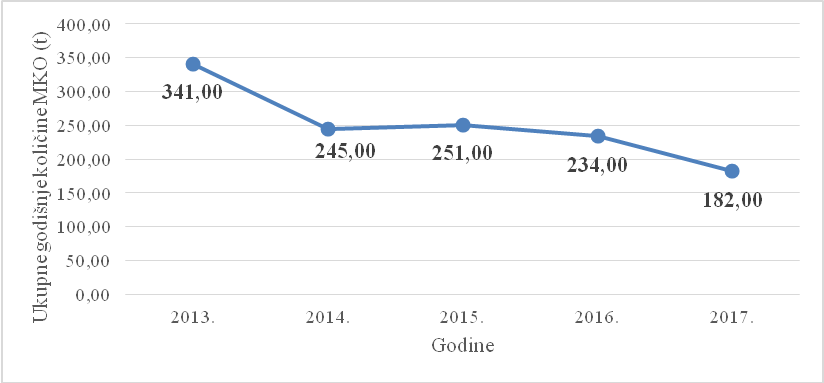 Grafički prikaz 5. Kretanje godišnjih količina prikupljenog MKO tijekom godinaAnalizom podataka može se zaključiti kako su količine proizvedenog i prikupljenog MKO proteklih godina u trendu pada. U 2017. godini bilježi se značajnije smanjenje proizvodnje količina MKO u odnosu na prethodno razdoblje.Mjesečna proizvodnja MKO po mjesecima u 2017. godini prikazana je slikom u nastavku.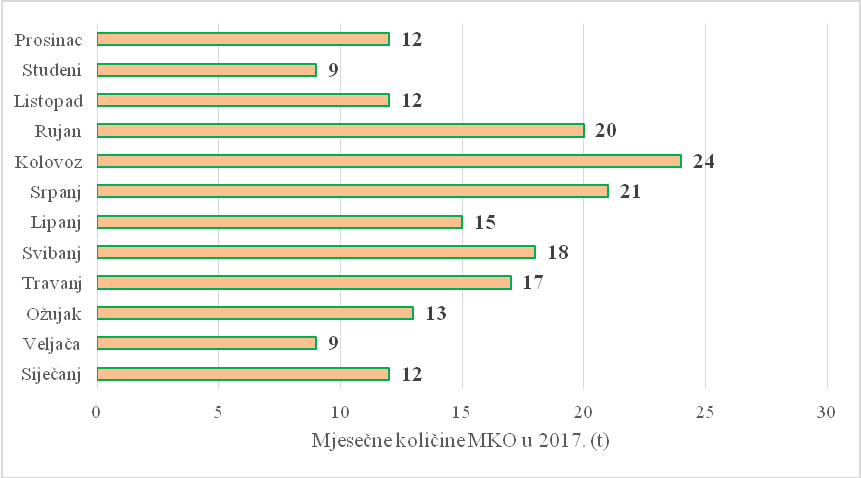 Slika 5. Mjesečna proizvodnja MKO na području Općine u 2017. godiniPrema navedenim podacima najveća količina proizvedenog MKO bilježi se u mjesecu srpnju, a najmanja u veljači i studenom. Prosječno se u 2017. godini proizvelo 15 t MKO mjesečno.Uzme li se u obzir procijenjeni sastav MKO u RH u 2015. godini od strane HAOP-a (Metodologija za određivanje sastava i količina komunalnog odnosno MKO) te godišnje količine MKO prikupljenog na području Općine, mogu se procijeniti sastavni udjeli MKO Općine. Procijenjeni sastav MKO u RH u 2015. godini (Izvor: HAOP) prikazan je na Slici 6.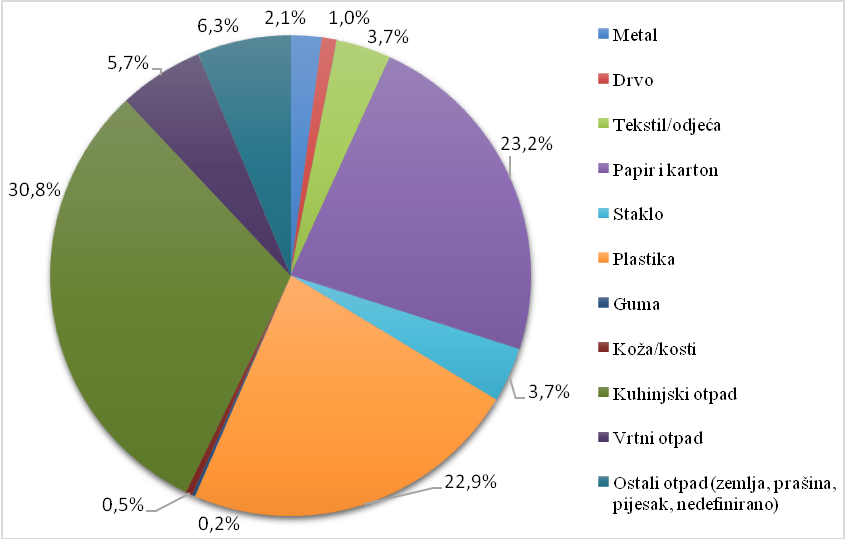 Slika 6. Procijenjeni sastav MKO u RH u 2015. godini (izvor: http://www.azo.hr/MetodologijaZaOdredivanjeSastavaKomunalnog, 29. 11. 2016)Prema navedenim podacima, sastav MKO (prije odvajanja korisnih kategorija otpada) koji je prikupljen na području Općine u 2017. godini bio bi sljedeći:Tablica 19. Procijenjeni sastav MKO OpćineVažno je napomenuti kako navedeni podaci u Tablici 19. predstavljaju tek procijenjeni sastav MKO Općine za 2017. godinu temeljem procijenjenog sastava MKO na razini RH u 2015. godini. Cilj gospodarenja otpadom kojeg je potrebno postići sukladno PGO RH, a tiče se odloženog MKO dan je u nastavku:U odnosu na 2015. godinu potrebno je do 2022. godine odložiti na odlagališta otpada manje od 25% mase proizvedenog komunalnog otpada. To bi značilo da bi u usporedbi s 2015. godinom treba odložiti na odlagalište otpada tek 66,6 t MKO. Prema PGO RH nakon 31. prosinca 2018. godine zabranjeno je odlaganje otpada na neusklađena odlagalištu u RH.Biorazgradivi komunalni otpad - BKOBKO obuhvaća biološki razgradive vrste otpada podrijetlom iz kućanstva i otpad koji je po prirodi i sastavu sličan otpadu iz kućanstva, kao npr.: otpadni papir, zeleni otpad, otpad iz kuhinja - ostaci hrane, osim proizvodnog otpada i otpada iz poljoprivrede i šumarstva. Uzimajući u obzir podatak da biorazgradivi udio u MKO iznosi 65% ( Metodologija za određivanje sastava i količina komunalnog odnosno miješanog komunalnog otpada, HAOP) procijenjena količina proizvedenog BKO Općine u 2017. godini iznosi 118,3 t. Biootpad iz kućanstava se na području Općine ne prikuplja u vidu posebnih spremnika za biootpad.Ciljevi gospodarenja otpadom koji se planiraju postići na području BKO, određeni su zakonskim obvezama iz članka 24. ZOGO-a, koje se tiču ograničenja u vezi odlaganja BKO. Određeno je kako je najveća dopuštena masa BKO koja se godišnje smije odložiti na svim odlagalištima i neusklađenim odlagalištima u RH u odnosu na masu BKO proizvedenog u 1997. godini:1. 75 %, odnosno 567.131 tona do 31. prosinca 2013.2. 50 %, odnosno 378.088 tona do 31. prosinca 2016.3. 35 %, odnosno 264.661 tona do 31. prosinca 2020.Posebne kategorije otpadaZOGO-om su propisane slijedeće posebne kategorije otpada: biootpad, otpadni tekstil i obuća, otpadna ambalaža, otpadne gume, otpadna ulja, otpadne baterije i akumulatori, otpadna vozila, otpad koji sadrži azbest, medicinski otpad, otpadni električni i elektronički uređaji i oprema, otpadni brodovi, morski otpad, građevni otpad, otpadni mulj iz uređaja za pročišćavanje otpadnih voda, otpad iz proizvodnje titan dioksida, otpadni poliklorirani bifenili i poliklorirani terfenili.Biootpad Uzimajući u obzir podatak da udio biootpada u MKO iznosi 37% (Izvor: HAOP), možemo pretpostaviti kako je u 2017. godini količina biootpada proizvedena na području Općine i prikupljena u sklopu MKO (prije odvajanja korisnih kategorija otpada) iznosila 75,08 t.Cilj u gospodarenju otpadom koji je potrebno postići sukladno PGO RH, a tiče se gospodarenja biootpadom je:Do 2022. godine u odnosu na 2015. godinu odvojeno prikupiti 40% mase proizvedenog biootpada koji je sastavni dio komunalnog otpada. To bi značilo da bi do 2022. godine, u usporedbi s količinama proizvedenog komunalnog otpada u 2015. godini, bilo potrebno odvojeno sakupiti ili individualnim kompostiranjem izdvojiti iz MKO  39,43 t biootpada.Ambalažni otpadAmbalažni otpad čini velikim dijelom ambalažni otpad od papira i kartona i višeslojna otpadna ambalaža s pretežno papirnom komponentom, zatim staklena ambalaža, ambalaža od plastike, a manji dio, ambalaža od metala i drveta. Prikupljanje ambalažnog otpada uglavnom je zadovoljavajuće na nivou RH, ali postoje problemi u iskazivanju količina odvojeno prikupljene ambalaže jer JLS raspolažu samo sa podacima o odvojeno prikupljenom otpadu koje im dostave komunalne tvrtke u njihovom vlasništvu. Podatke ostalih sakupljača ambalaže na tržištu nemaju. Tablicom u nastavku prikazano je godišnje kretanje količina odvojeno prikupljenog ambalažnog otpada. Tablica 20. Količine kategorija otpada koje sadrže otpadnu ambalažu prikupljene na području Općine (izvor: Komunalno društvo)Prema navedenim podacima vidljivo je kako se započelo s odvojenim prikupljanjem otpadne ambalaže u 2014. godini. Količine odvojeno prikupljanje otpadne ambalaže su tijekom godina u trendu rasta.Ostale posebne kategorije otpadaUkoliko se uzme podatak kako udio otpadnog tekstila unutar MKO iznosi oko 3,7 % može se procijeniti kako je u 2017. godini odbačeno i prikupljeno oko 6,73 t otpadnog tekstila s područja Općine koji se nalazio unutar MKO.Odvojeno prikupljene kategorije otpadaGodišnje količine odvojeno prikupljenog otpada s područja Općine prikazane su tablicom u nastavku.Tablica 21. Količine odvojeno prikupljenog otpada s područja Općine (izvor: Komunalno društvo)Usporede li se podaci o ukupnim količinama otpada, MKO i odvojeno prikupljenog otpada, dobiju se podaci prikazani slijedećim grafičkim prikazom.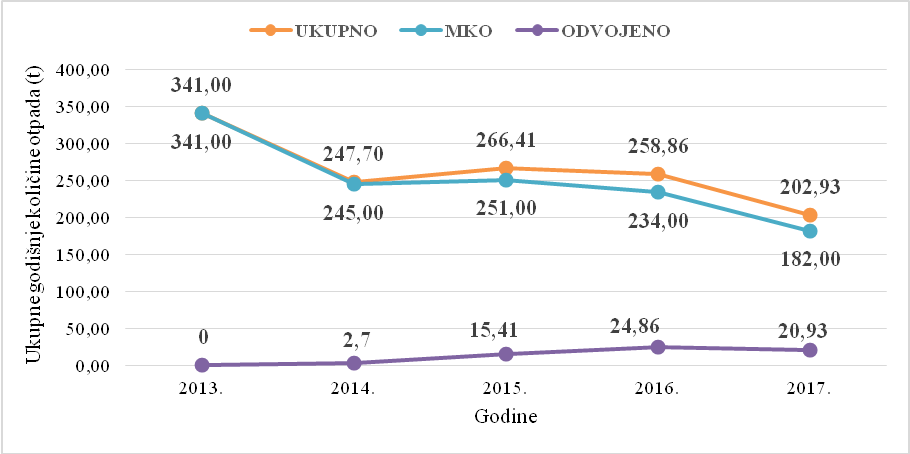 Grafički prikaz 6. Kretanje godišnjih količina prikupljenog otpada tijekom godinaCilj u gospodarenju otpadom kojeg je potrebno postići sukladno PGO RH, a tiče se odvojeno prikupljenog otpada je:Do 2022. godine u odnosu na 2015. godinu odvojeno prikupiti 60% mase proizvedenog komunalnog otpada (prvenstveno papir, staklo, plastika, metal, biootpad i dr.). To bi značilo da bi do 2022. godine bilo potrebno odvojeno prikupiti 159,85 t komunalnog otpada.PODACI O POSTOJEĆIM I PLANIRANIM GRAĐEVINAMA I UREĐAJIMA ZA GOSPODARENJE OTPADOM TE STATUSU SANACIJE NEUSKLAĐENIH ODLAGALIŠTA I LOKACIJA ONEČIŠĆENIH OTPADOMPostojeće stanjea.) Reciklažno dvorište i mobilno reciklažno dvorišteNa području Općine nije izgrađeno reciklažno dvorište (prema ZOGO-u Općina nije u obvezi izgradnje istog). Općina nije nabavila mobilno reciklažno dvorište.b.) Kompostana i sortirnicaNa području Općine ne postoje izgrađene kompostana i sortirnica kao zasebne građevine. c.) Odlagalište otpada Komunalno društvo prikupljeni MKO odvozi na odlagalište otpada “Sović Laz” (Slika 7.) gdje se isti i odlaže. Odlagalište komunalnog otpada “Sović Laz” nalazi se u prirodnoj depresiji-vrtači u koju se odlaže otpad od 1966. godine. Lokacija odlagališta (Slika 8.) smještena je 1.600m jugozapadno od grada Delnice uz prometnicu prema Crnom Lugu. Odlagalište je okruženo šumom i pašnjacima. Pristupna cesta odlagalištu je cesta Delnice-Crni Lug od koje se odvaja asfaltirani put za odlagalište. Granica odlagališta prostire se na površini od 2,1ha.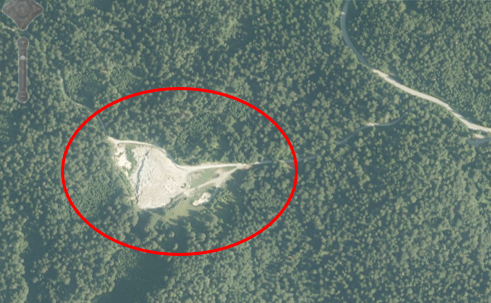 Slika 7. Odlagalište otpada “Sović Laz”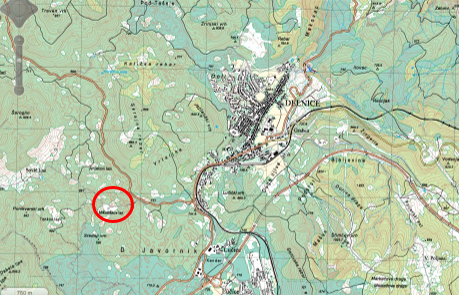 Slika 8. Lokacija odlagališta Sović LazU proteklom razdoblju investirala su se sredstva u djelomičnu sanaciju odlagališta radi poboljšanja okolišnog stanja (kako bi odlagalište bilo što manji izvor neugodnih mirisa i dima od evetualnog gorenja otpada). Odloženi otpad se zbija i prekriva inertnim materijalom. Izvedeno je otplinjavanje (4 odzračnika) i time spriječeno kontinuirano gorenje otpada. Odlagalište otpada “Sović Laz” je ograđeno ogradom visine 2 m. Od osnovne infrastrukture na odlagalištu je prisutno: čuvarska kućica – organizirana čuvarska služba (služba radi od 7-19 sati), djelomični protupožarni pojas oko odlagališta otpada i cisterna. Na lokaciji se obavlja prikupljanje procjednih voda, odvodnja oborinskih voda i vaganje otpada prije samog odlaganja. Nema priključke na elektro i vodovodnu mrežu.Na ulazu u odlagalište postavljen je kontejner za čuvarsko-evidentičarsku službu te prostor za kontejnere u koji građani odlažu komunalni otpad.d.) ŽCGONa području Primorsko-goranske županije za gospodarenje otpadom izgrađen je ŽCGO Marišćina (Slika 9.). ŽCGO Marišćina je projektiran uzimajući u obzir zahtjeve hrvatskih i EU propisa, vrste i količina otpada koje gravitiraju prema centru te aktivnostima koje se odvijaju na centru prije konačnog odlaganja. Na samom centru će se odvijati sljedeće aktivnosti:prihvat sortiranog ili nesortiranog otpada,mehaničko – biološka obrada otpada,odlaganje ostatnog dijela sa što manjim udjelom organske tvari,smanjenje količine odloženog otpada na manje od 35% ulazne mase,obradu tekućih i plinovitih ostataka na odgovarajućim instalacijama,obradu neopasnog industrijskog otpada.ŽCGO Marišćina 2017. godine je započeo s radom i zaprimanjem otpada na obradu.Primorsko-goranska županija, Grad Rijeka i KD Čistoća d.o.o. Rijeka osnovali su 2001. godine Ekoplus d.o.o., trgovačko društvo za gospodarenje otpadom, temeljem odluke županijske skupštine iz lipnja 1999. godine. Temeljni kapital društva iznosi 1.000.000,00 kuna, a osnovni zadatak mu je koncipiranje, priprema i izgradnja te upravljanjem novim integralnim sustavom gospodarenja otpadom na području cijele Primorsko-goranske županije. Dokapitalizacijom u naravi (vlasništvom nad dijelom zemljišta na Marišćini) u vlasničku je strukturu 2006. godine ušla i Općina Viškovo.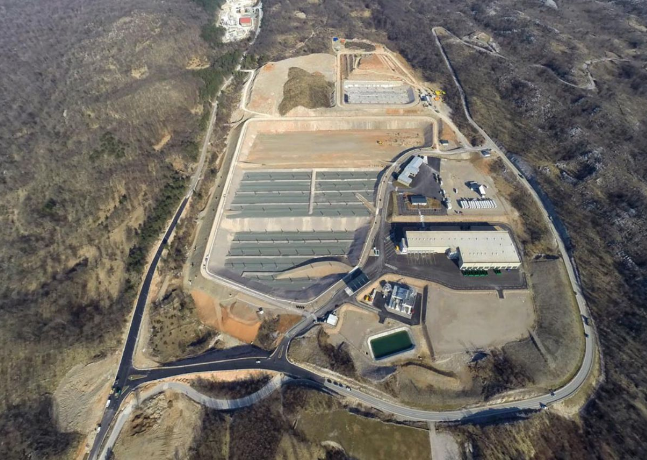 Slika 9. Postrojenje mehaničko biološke obrade u ŽCGO Marišćina (izvor: http://www.ekoplus.hr)Planirane građevineOpćina planira u suradnji s susjednim JLS i gradom Delnice, na lokaciji odlagališta “Sović Laz” (Slika 10.) sudjelovati u izgradnji:reciklažnog dvorišta: na dijelu k.č. 10902 k.o. Delnice Iplatoa za krupni (glomazni) otpad i platoa za građevni otpad: na dijelu k.č. 10902 k.o. Delnice Ikompostane: dijelom na k.č. 10905/1 k.o. Delnice Ireciklažnog dvorišta za građevni otpad (prostor za obradu građevnog otpada): k.č. 10899/1 i na dijelu k.č. 10905/1 sve k.o. Delnice Ipretovarne stanice s prilaznom cestom: k.č. 10899/1, 10900, 10897/1 i 10902 sve k.o. Delnice Isortirnice: na dijelu k.č. 10899/1, 10900 i 10902 sve k.o. Delnice I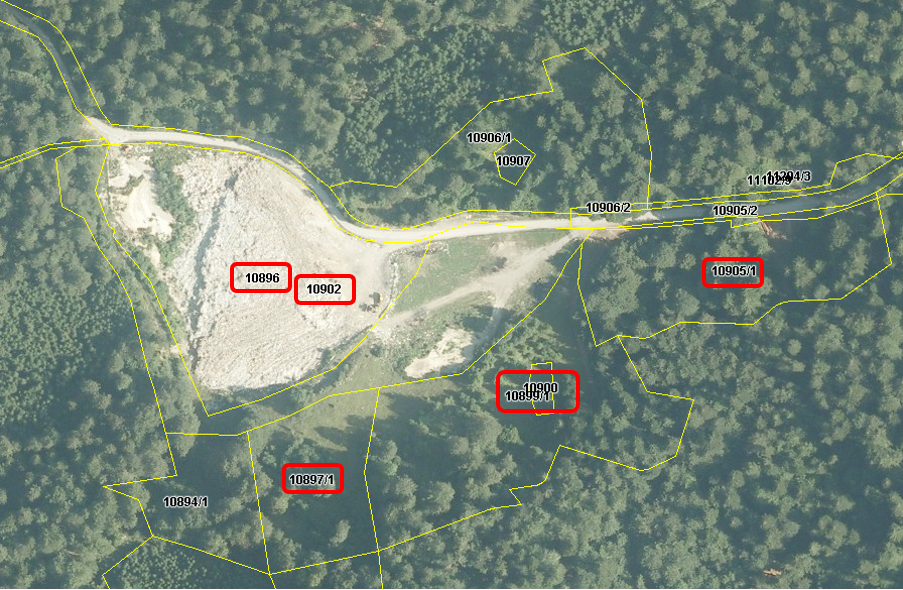 Slika 10. Lokacija planiranih građevina za gospodarenja otpadomK.č. 10896 k.o. Delnice I će se u potpunosti sanirati. Ishodovano je Rješenje o izmjeni i dopuni lokacijske dozvole (KLASA: UP/I-350-05/13-04/05, URBROJ: 2170/1-03-03/1-14/17). U tijeku je rješavanje preostalih imovinsko-pravnih odnosa.Sanacija odlagališta „Sović Laz“MZOE je raspisalo javni poziv za Sanaciju i zatvaranje odlagališta neopasnog otpada. Cilj ovog Poziva na dostavu projektnih prijedloga je pružanje potpore JLS u obliku dodjele bespovratnih sredstava koja će se koristiti za provedbu aktivnosti sanacije i zatvaranja neusklađenih odlagališta neopasnog otpada i sprječavanje daljnjih negativnih utjecaja na okoliš i ljudsko zdravlje.Za projekt sanacije i zatvaranja odlagališta “Sović Laz” izrađen je GRAĐEVINSKI PROJEKT ODLAGALIŠTA te Glavni - izvedbeni projekt SANACIJA ODLAGALIŠTA KOMUNALNOG OTPADA “SOVIĆ LAZ” DELNICE (HIDROPLAN d.o.o., 2010. godine). Krajem 2011. godine Fond je raspisao natječaj za izgradnju kazete za odlaganje otpada koji sadrži azbest. Kazeta za odlaganje otpada završena je početkom 2012. godine i započeti će se koristiti kada se za to steknu uvjeti.Sanacija odlagališta provodit će se u fazama sanacije i izgradnje:ulazno-izlazna zona s pretovarnom stanicomsanacija i konačno zatvaranje postojećeg odlagalištaploha za odlaganje otpada koji sadrži azbestreciklažno dvorištesortirnicaplato za skupljanje glomaznog/građevnog otpadaplato za kompostiranje zelenog otpadaPODACI O LOKACIJAMA ODBAČENOG OTPADA I NJIHOVIM UKLANJANJULokacija onečišćena otpadom je svaka ona lokacija na kojoj se nalazi otpad koji može uzrokovati ili uzrokuje onečišćenje okoliša. Lokacije onečišćene otpadom čine:lokacije „crnih točaka“ koje su u postupku sanacije ili za koje je sanacija u pripremi,lokacije na kojima se nalaze neusklađena odlagališta otpada,određene lokacije na kojima se nalazi odbačeni otpad i lokacije „divljih odlagališta“.„Divlja odlagališta“ su lokacije na kojima se nalazi manja količina odbačenog otpada koju su tamo odbacili pojedini neodgovorni pojedinci. Na „divljim odlagalištima“ većinom se nalazi odbačeni glomazni otpad i građevni otpad. ZOGO-om je određeno da je komunalno redarstvo dužno utvrditi vlasnika lokacije onečišćene otpadom i nakon toga izraditi zapisnik i rješenje o uklanjanju takvog otpada. Propisane dužnosti komunalnog redarstva uključuju provedbu redovitog godišnjeg nadzora i vođenje evidencija o lokacijama odbačenog otpada, procijenjenim količinama odbačenog otpada, obveznicima uklanjanja otpada i predaju otpada osobi ovlaštenoj za gospodarenje otpadom. Trenutno ne postoji jedinstvena nacionalna baza podataka lokacija odbačenog otpada, ali su pojedine županije i gradovi uspostavile vlastite informacijske sustave evidencije, a nacionalni sustav razvija HAOP.Na području Općine trenutno ne postoje lokacije onečišćene nepropisno odbačenim otpadom u okoliš.Mjere za ostvarenje cilja 3. Sanirati lokacije onečišćene otpadomNa području Općine ne postoje zabilježene lokacije onečišćene otpadom odbačenim u okoliš, tzv. divlja odlagališta otpada, ali će se ipak predložiti mjere postupanja za lokacije na kojima je otpad nepropisno odbačen u okoliš ukoliko dođe do pojave takvih novih lokacija (Tablica 22.):Tablica 22. Aktivnosti postupanja za lokacije na kojima je otpad nepropisno odbačen u okolišTemeljem izvida komunalnog redarstva i po utvrđivanju vlasnika zemljišta na kojem se nalazi otpad, potrebno je provesti upravni postupak. Ukoliko je otpad na javnim površinama uklanjanje otpada obavlja Komunalno društvo na račun Općine.Kako bi se podigla svijest o potrebi očuvanja okoliša, organizirati će se akcije čišćenja okoliša u suradnji s turističkom zajednicom, školama, dječjim vrtićima, udrugama i Komunalnim društvom.Indikatori za uspješnost provedbe mjera sanacije lokacija onečišćenih otpadom odnosit će se na broj lokacija onečišćenih nepropisno odbačenim otpadom u okoliš te na uložena sredstva u procese sanacije ukoliko se takve lokacije pojave.MJERE POTREBNE ZA OSTVARIVANJE CILJEVA SMANJIVANJA ILI SPRJEČAVANJA NASTANKA OTPADA, UKLJUČUJUĆI IZOBRAZNO-INFORMATIVNE AKTIVNOSTI I AKCIJE PRIKUPLJANJA OTPADAMjere za ostvarenje Cilja 1.1. Smanjenje ukupne količine proizvedenog komunalnog otpada za 5% u odnosu na ukupno proizvedenu količinu komunalnog otpada u 2015. godiniZa ostvarenje Cilja 1.1. Smanjenje ukupne količina proizvedenog komunalnog otpada za 5% u odnosu na ukupno proizvedenu količinu komunalnog otpada u 2015. godini potrebno je provesti mjere kojima bi se spriječio nastanak komunalnog otpada na području Općine.Tablica 23. Mjere za ostvarenje Cilja 1.1. Smanjenje ukupne količina proizvedenog komunalnog otpada za 5% u odnosu na ukupno proizvedenu količinu komunalnog otpada u 2015. godiniPrihvaćanjem navedenih mjera planira se postići smanjenje proizvodnje komunalnog otpada. Ciljna vrijednost smanjenja proizvodnje komunalnog otpada do 2022. godine određena je s 5%-tnim smanjenjem ukupnih količina proizvedenog komunalnog otpada u odnosu na 2015. godinu.Mjere kojima se planira smanjenje proizvodnje komunalnog otpada su:edukacija stanovništva i gospodarskih subjekata o uporabi koncentriranih proizvodaedukacija o prednostima i načinima kompostiranja biootpadanabava i podjela kompostera stanovnicima koji iskažu interes za individualno kompostiranjedodatna edukacija stanovnika o uporabi proizvoda u reciklabilnoj ambalažiinformiranje i poticanje korištenja platnenih vrećica i platnenih dječjih pelena Provoditi edukativne aktivnosti organiziranjem predavanja, seminara i radionica, izradom tiskanih materijala te objavama na mrežnim stranicama i objavama putem ostalih medija. Također, Općina može:određenim aktima poticati mjere kojima je cilj smanjenje količina nastanka komunalnog otpadaza ustanove i tijela javne vlasti uvesti koncept „zelene javne nabave“ koja se opisuje kao postupak pri kojem ustanove i javna tijela nastoje naručivati robu, usluge i radove koji tijekom svojeg životnog ciklusa imaju manji štetni učinak na okoliš od robe, usluga i radova s istom osnovnom funkcijom koje bi inače naručiliorganizirati dane razmjene dobara u cilju poticanja ponovnog korištenja proizvoda, odnosno smanjenja nastanka komunalnog otpadaRevizijom postojećeg cjenika javne usluge prikupljanja MKO i BKO potrebno je poticati stanovništvo na veće izdvajanje korisnih kategorija otpada iz MKO, poštujući načelo „onečišćivač plaća“. Cjenik je potrebno donijeti temeljem Uredbe.  Indikatori uspješnosti provedbe mjera koje imaju cilj smanjenje ukupne količine proizvedenog komunalnog otpada su:godišnje količine prikupljenog MKOgodišnje količine prikupljenog reciklabilnog otpadaanalize sastava MKO kako bi se dobio podatak o udjelu biorazgradivog otpada u MKOPlan sprječavanja nastanka otpadaPrema ZOGO-u, sprječavanje nastanka otpada podrazumijeva mjere poduzete prije nego neka tvar, materijal ili proizvod postane otpad, u svrhu smanjenja količina otpada, uključujući ponovnu uporabu proizvoda i produljenje njihova životnog vijeka, smanjenje negativnih utjecaja nastalog otpada na okoliš i ljudsko zdravlje, te smanjenje sadržaja opasnih tvari u materijalima i proizvodima. PGO-om RH za razdoblje 2017. - 2022. godine izrađen je i Plan sprječavanja nastanka otpada. Sprječavanjem nastanka otpada postiže se smanjenje količina i toksičnosti otpada prije nego bilo koji drugi postupak oporabe ili zbrinjavanja uopće postane opcija. Sprječavanje nastanka otpada pridonosi ostvarenju sljedećih općih ciljeva gospodarenja otpadom:odvajanje gospodarskog rasta od porasta količina nastalog otpadaočuvanje prirodnih resursasmanjenje ukupne mase otpada koja se odlaže na odlagalištasmanjenje emisija onečišćujućih tvari u okolišsmanjenje opasnosti za zdravlje ljudi i okolišU cilju sprječavanja nastanka otpada potiče se:međusobna suradnja, informiranje i razmjena znanja o sprječavanju nastanka otpadaorganiziranje tjedna sprječavanja nastanka otpadapromoviranje Eko oznakaeduciranje stanovnika i posebno gospodarskih subjekata na temu sprječavanja nastanka otpada od hranesudjelovanje u projektima za unaprjeđenje sustava sakupljanja i obrade podataka o otpadu od hrane koji se provode od strane HAOP-a promoviranje i poticanje sustava doniranja hraneU građevinarstvu je potrebno:uključiti se u projekte razmjena znanja o zelenoj i održivoj gradnjiuključiti se u projekte uspostave sustava naknada za ponovno korištenje materijala od rušenjauključivanja građevnog otpada u burzu otpadaOpćina će sudjelovati u uspostavi i koordinaciji mreže ponovne uporabe i u provedbi projekata ponovne uporabe i uspostavi centara ponovne uporabe, a čije smjernice za ponovnu uporabu objavljuje nadležno Ministarstvo.Mjere za ostvarenje cilja sprječavanja nastanka otpadaPredložene mjere za sprječavanje nastanka otpada dane su u PGO RH. Mjere primjenjive za Općinu prikazane su tablicom u nastavku.Tablica 24. Mjere za sprječavanje nastanka otpada prema PGO RHMjere za ostvarenje Cilja 4. Kontinuiranog provođenja izobrazno-informativnih aktivnostiU svrhu ostvarivanja Cilja 4. Kontinuirano provoditi izobrazno-informativne aktivnosti potrebno je provesti mjere u nastavku s naglaskom na sprječavanje nastanka otpada, povećanja odvojenog sakupljanja otpada i ponovne uporabe, te sprječavanje odlaganja problematičnog otpada u MKO.Za uspostavu održivog gospodarenja otpadom na području Općine sukladno PGO RH potrebno je nastaviti ulagati značajne napore u edukaciju stanovnika Općine, ali i svih ostalih sudionika u gospodarenju otpadom. Bez provedbe kvalitetnih izobrazno-informativnih programa neće biti moguće dostići ciljeve u gospodarenju otpadom koji su propisani do 2022. godine. JLS je dužna:o svom trošku, na odgovarajući način osigurati godišnje provedbu izobrazno-informativnih aktivnosti u vezi gospodarenja otpadom na svojem području, a osobito javne tribine, informativne publikacije o gospodarenju otpadom i objavu specijaliziranih priloga u medijima kao što su televizija i radioažurno održavati mrežne stranice s informacijama o gospodarenju otpadom na svojem područjuPotrebno je nastaviti educirati stanovništvo Općine putem edukacija, radionica, pisanih materijala, informirati putem mrežnih stranica Općine i Komunalnog društva o:načinima sprječavanja nastanka otpadapotrebama i načinima odvojenog sakupljanja otpada na području Općinevrstama otpada koje stanovnici Općine mogu predavati u (mobilnom) reciklažnom dvorištu (nakon nabave/izgradnje)pravilnom postupanju s otpadomkućnom kompostiranjuštetnosti problematičnog otpada i divljih odlagališta otpada po okolišmjerama i akcijama koje se namjeravaju poduzeti kako bi se spriječilo nepropisno odlaganje otpadaZa edukacije je potrebno predvidjeti dinamiku akcija i potrebna sredstva za predavače i pisane materijale, odnosno, potrebno je izraditi godišnji plan edukacije o gospodarenju otpadom. U suradnji s Komunalnim društvom potrebno je:organizirati edukacije najmanje dva puta godišnjesvake godine organizirati „Info punkt“ gdje će stanovnici Općine moći dobiti informacije o pravilnom postupanju s otpadomorganizirati izlete i posjete Komunalnom društvu za djecu u vrtićima i školama kako bi se i najmlađi stanovnici Općine educirali o postupanju s otpadomedukacije provoditi i s nevladinim udrugama za zaštitu okolišaU sklopu organiziranih edukacija o gospodarenju otpadom za stanovnike Općine, moguće je urediti sustav motivacije stanovnika na način da im prisustvovanje na edukaciji umanjuje cijenu odvoza MKO ili im prisustvovanjem na edukaciji Općina financira nabavu spremnika za odvojeno prikupljanje otpada.  MZOE je izradilo Program izobrazno-informativnih aktivnosti o održivom gospodarenju otpadom koji usmjerava edukacijske aktivnosti na državnoj razini, a posljedično i na lokalnoj razini. Općina će preuzeti i provesti obveze propisane navedenim Programom.Indikatori za uspješnost provedbe mjera izobrazno-informativnih aktivnosti odnosile bi se na:broj godišnjih edukacija o gospodarenju otpadom na području Općinebroj stanovnika Općine koji su prisustvovali edukacijigodišnja financijska sredstva od strane Općine i Komunalnog društva koja su uložena u izobrazno-informativne aktivnostibroj godišnjih objava u medijima vezano uz gospodarenje otpadom na području Općine (mrežna stranica Komunalnog društva  i Općine, radio, televizija…)provedbu edukacijskih aktivnosti prema državnom Programu izobrazno-informativnih aktivnosti o održivom gospodarenju otpadomOPĆE MJERE ZA GOSPODARENJE OTPADOM, OPASNIM OTPADOM I POSEBNIM KATEGORIJAMA OTPADAMjere za ostvarenje Cilja 1.4. Odložiti na odlagališta manje od 25% mase proizvedenog komunalnog otpadaZa ostvarenje Cilja 1.4. Odložiti manje od 25% komunalnog otpada potrebno je provesti sve prethodno predložene mjere za dostizanje ciljeva u gospodarenju otpadom. Provođenjem svih mjera za dostizanje ostalih ciljeva u gospodarenju otpadom na prostoru Općine posljedično će se ostvariti i mjera za odlaganje manje od 25% proizvedenog komunalnog otpada.Tablica . Mjere za ostvarenje Cilja 1.4. Odložiti manje od 25% komunalnog otpadaPraćenje udjela biorazgradivog otpada u MKO potrebno je kao mjera za smanjenje količina odloženog komunalnog otpada u segmentu procjene količina kućno kompostiranog otpada. Mjera uključuje analize sastava MKO s područja Općine od strane Komunalnog društva za potrebe praćenja ciljeva i određivanja udjela biorazgradive komponente u otpadu.Poticajnom naknadom za smanjenje količine MKO koji se odlaže na odlagalištima, propisanom Uredbom poticati će se sve JLS u RH, pa tako i Općina, na smanjenje količina MKO koji se odlaže na odlagalištu otpada.Indikatori uspješnosti provedbe Plana za cilj smanjenja odloženog komunalnog otpada odnosile bi se na:ukupne godišnje količine odvojeno prikupljenog otpada na području Općineanalizu MKO s područja Općine kako bi se pratile količine otpada koji se kućno kompostiravisinu poticajne naknade za smanjenje količine MKO koji se odlaže na odlagalištimaMjere za ostvarenje Cilja 2.1. Odvojeno prikupiti 75% mase proizvedenog građevnog otpada unaprjeđenja sustava gospodarenja građevnim otpadomCilj u gospodarenju otpadom koji se tiče građevnog otpada nalaže do 2022. godine odvojeno prikupiti 75% mase proizvedenog građevnog otpada. Za ostvarenje cilja potrebno je:izgraditi reciklažno dvorište za građevni otpad i to najkasnije do 2020. godine (prema PGO RH) – u suradnji s gradom Delnice i susjednim JLSu međuvremenu predavati građevni otpad osobi ovlaštenoj za gospodarenje tom vrstom otpadauspostaviti suradnju komunalnog redarstva sa inspekcijskim službama kako bi se spriječilo poduzetnike koji se bave gradnjom i uređenjem građevina da nepravilno postupaju s građevnim otpadom (Općina može djelovati i putem svojih akata kako bi stimulirao/kontrolirao investitore i građevinske tvrtke na pravilno postupanje s građevnim otpadom)Općina će na svom području od vlasnika ili korisnika građevina u kojima se nalazi azbest pribaviti podatke o lokacijama na kojima se nalazi azbest (putem sredstava javnog priopćavanja ili na neki drugi način), te ih dostaviti FZOEUPrema Odluci o implementaciji PGO RH, HAOP je zadužena za izradu akcijskog plana za odvojeno sakupljanje i recikliranje građevnog otpada kojim se planira unaprjeđenje sustava gospodarenja građevnim otpadom na razini RH te posljedično na lokalnoj razini Općine.Indikatori za uspješnost provedbe mjera sakupljanja građevinskog otpada od građana odnosile bi se na evidenciju sakupljenih godišnjih količina te vrste otpada.Mjere za ostvarenje Cilja 2.2. i 2.3 Unaprjeđenja sustava gospodarenja otpadnom ambalažom i ostalim posebnim kategorijama otpadaZa unaprjeđenje gospodarenja ostalim kategorijama otpada potrebno je:kontinuirano educirati stanovnike Općine o mogućnostima odvajanja otpada u reciklažnom dvorištu (nakon izgradnje), mobilnom reciklažnom dvorištu (nakon nabave) i na kućnom pragukontinuirano educirati stanovnike Općine o obvezi predavanja problematičnog otpada putem reciklažnog dvorišta (nakon izgradnje) i mobilnog reciklažnog dvorišta (nakon nabave) ili na mjestu kupnje proizvoda od kojeg nastaje opasan otpad sukladno zakonskim i podzakonskim propisimamotivirati korisnike usluga Komunalnog društva cjenikom za predaju reciklabilnog otpada odvojeno od MKOZa odvojeno prikupljanje posebne kategorije otpada – tekstila, potrebno je:uspostaviti sustav gospodarenja tom vrstom otadaunaprijediti sustav gospodarenja tom vrstom otpada i to na način suradnje sa privatnim tvrtkama i nevladinim udrugama koje su zainteresirane za prikupljanje tekstilnog otpada i otpadne obuće, bilo u svrhu oporabe i recikliranja ili u svrhu doniranjapreuzimanje otpadnog tekstila iz navedenih spremnika od strane koncesionara uz vođenje propisne evidencije o količinama prikupljenog otpadaPo pitanju krupnog (glomaznog) otpada Općina će:u budućem razdoblju prikupljati krupni (glomazni) otpad na način propisan Odlukom o načinu pružanja javne usluge prikupljanja MKO i BKOOtpad koji nastaje određenom proizvodnom djelatnošću potrebno je propisno privremeno skladištiti do predaje takvog otpada ovlaštenoj osobi uz ispunjavanje prateće dokumentacije. U svrhu nadzora predaje proizvodnog otpada komunalno redarstvo može tražiti uvid u dokumentaciju za gospodarenje otpadom u gospodarskim subjektima (prateći listovi i ONTO očevidnici).U svrhu unaprjeđenja gospodarenja posebnom kategorijom otpada - otpad koji sadrži azbest - Općina će na svom području od vlasnika ili korisnika građevina u kojima se nalazi azbest pribaviti podatke o lokacijama na kojima se nalazi azbest (putem sredstava javnog priopćavanja ili na neki drugi način) te ih dostaviti FZOEU.FZOEU je dužan davatelju javne usluge nadoknaditi troškove odvojenog prikupljanja i obrade reciklabilnog komunalnog otpada čiji tokovi se pretežito sastoje od otpadne ambalaže (otpadnog papira, otpadne plastike, otpadnog metala i otpadnog stakla) na način propisan posebnim propisom kojim se uređuje gospodarenje otpadnom ambalažom sukladno Uredbi.Prema Odluci o implementaciji PGO RH, Ministarstvo nadležno za zaštitu okoliša zaduženo je za uspostavu sustava za gospodarenjem otpadnim muljem kojim se planira unaprijediti sustav gospodarenja otpadnim muljem na državnoj, ali i lokalnoj razini. Nakon uspostave sustava Općina će preuzeti i započeti s provođenjem svojih obveza, a u svrhu realizacije istog. Također, Odlukom se predviđa i izgradnja odlagališnih ploha za odlaganje građevnog otpada koji sadrži azbest čiji je nositelj JP(R)S dok je JLS nadležna za prikupljanje podataka o lokacijama na kojima se nalazi azbest koje je u obvezi dostaviti FZOEU. Prema prostorno-planskoj dokumentaciji Primorsko-goranske županije u članku 277. navedeno je: “Građevinski otpad koji sadrži azbest se odlaže na za to posebno uređenim odlagalištima i to na ŽCGO (Viškovo) za područje Rijeke, priobalja i otoka te Sović Laz (Delnice) za područje Gorskog kotara.” Indikatori za uspješnost provedbe mjera sakupljanja ostalih kategorija otpada od građana odnosile bi se na evidenciju sakupljenih godišnjih količina tih vrsta otpada.Mjere za ostvarenje Cilja 5. Unaprijediti nadzor nad gospodarenjem otpadomZa ostvarivanje cilja 5. Unaprijediti nadzor nad gospodarenjem otpadom potrebno je provesti mjere opisane u nastavku.služba komunalnog redarstva – potrebno je kontinuirano educirati komunalno redarstvo, odnosno upoznati komunalno redarstvo sa zakonskom i podzakonskom regulativom o gospodarenju otpadompoboljšati evidenciju o sakupljenim vrstama otpada kako bi se mogli pratiti trendovi i propisivati potrebne korektivne mjere u cilju dostizanja ciljevaIndikatori uspješnosti provedbe mjera nadzora nad gospodarenjem otpadom odnosile bi se na:broj lokacija onečišćenih nepropisno odbačenim otpadombroj dojava građana o nepropisnom gospodarenju otpadom na području Općinepraćenje rada službe komunalnog redarstva u pogledu gospodarenja otpadom na prostoru Općineanaliza sastava MKOpraćenja udjela biorazgradivog otpada u MKOMjere za ispunjavanje obveza Općine određene ZOGO-omZOGO-om su propisane obveze JLS u pogledu gospodarenja otpadom. Tablicom u nastavku prikazane su obveze Općine i mjere ispunjenja tih obveza.Tablica . Obveze JLS prema ZOGO-u i mjere ispunjenja obvezaU pogledu izvršavanja obveza JLS propisanih ZOGO-om, Općina će:sudjelovati u izgradnji reciklažnog dvorišta (u suradnji s susjednim JLS)nabaviti i kontinuirano pružati uslugu mobilnog reciklažnog dvorištaunaprijediti odvojeno prikupljanje otpada sustavom „od vrata do vrata“ na cijelom području Općine nabavkom dodatne komunalne opreme i dodatnog komunalnog vozilau budućem razdoblju prikupljati krupni (glomazni) otpad na način propisan Odlukom o načinu pružanja javne usluge prikupljanja MKO i BKOsve informacije vezane uz lokaciju spremnika za odvojeno prikupljanje otpada pravovremeno objavljivati na svojim mrežnim stranicama, ali i putem pisanih obavijesti uz račune javne usluge prikupljanja MKO u suradnji s Komunalnim društvomu budućem planskom razdoblju provoiti intenzivne edukacije stanovništva o načinu gospodarenja otpadom na području Općine kako bi se dostigli nacionalni ciljevi gospodarenja otpadomu suradnji s Komunalnim društvom uspostaviti javnu uslugu prikupljanja BKO na način odvojenog prikupljanja biootpada (nakon izgradnje kompostane ili nabave uređaja za kompostiranje)nastaviti s dosadašnjim odvojenim prikupljanjem papira i kartona kao biorazgradive komponente komunalnog otpadanastaviti s nadgledanjem prostora Općine s ciljem sprječavanja nepropisno odloženog otpada u okolišputem komunalnog redarstva dodatno educirati građane u pogledu sprječavanja nepropisnog odbacivanja otpada u okolišdonijeti odluku o provedbi posebnih mjera sprječavanja odbacivanja otpada u odnosu na lokacije na kojima je u više navrata utvrđeno nepropisno odbacivanje otpadaobavljati godišnje dužnosti propisane ZOGO-om u vidu dostave izvješća o provedbi Plana i godišnjeg izvješća o lokacijama i količinama odbačenog otpada, troškovima uklanjanja odbačenog otpada i provedbi mjera za sprječavanje odbacivanja otpadaPravna i fizička osoba – obrtnik može, u suradnji s osobom koja posjeduje važeću dozvolu za gospodarenje vrstom otpada koji će se prikupljati akcijom, organizirati akciju prikupljanja određenog otpada u svrhu provedbe sportskog, edukativnog, ekološkog ili humanitarnog sadržaja ako je ishodila suglasnost Općine. Potrebno je organizirati akcije prikupljanja baterija, starih lijekova, EE otpada i ostalih vrsta problematičnog otpada kako bi se i kroz akcije korisnici educirali o štetnosti problematičnog otpada, ukoliko se ne izdvoji iz komunalnog otpada.Zaključno, provedbom svih mjera za dostizanje ciljeva iz PGO RH, Općina bi posljedično ostvarila i izvršenje obveza propisanih ZOGO-om.MJERE PRIKUPLJANJA MKO I BKOOpćina na svom području ima osiguranu javnu uslugu prikupljanja MKO te se posebne mjere za tu kategoriju otpada (osim već propisanih) neće određivati. Provođenjem svih ostalih mjera i poštivanjem zakonske regulative posljedično će doći do unaprjeđenja javne usluge prikupljanja MKO.Temeljem izmjena i dopuna ZOGO-a potrebno otpad odvojeno sakupljati kad je to prikladno i izvedivo uzevši u obzir tehničke, okolišne i ekonomske uvjete. Nastavno na te izmjene i dopune, prije planiranja novih postupaka u gospodarenju otpadom, kao i gradnje komunalne infrastrukture za gospodarenje komunalnim otpadom treba izraditi i analizu troškova i dobitka, kao i analizu opterećenja okoliša (emisije u zrak i sl.):Mjere za ostvarenje Cilja 1.3. Odvojeno prikupiti 40% biootpada iz komunalnog otpadaZa ostvarenje Cilja 1.3. Odvojeno prikupiti 40% biootpada iz komunalnog otpada potrebno je provesti mjere u nastavku.Tablica . Mjere za ostvarenje Cilja 1.3. Odvojeno prikupiti 40% biootpada iz komunalnog otpadaPrethodno spomenutim mjerama za cilj smanjenja nastanka komunalnog otpada poticati će se stanovništvo na kućno kompostiranje na privatnim površinama ili pomoću kompostera, dok će se gospodarenje biootpadom na području Općine odvijati prema novom sustavu odvojenog sakupljanja biootpada. Za dostizanje cilja odvojenog prikupljanja biootpada Općina mora u suradnji s Komunalnim društvom:sudjelovati u izgradnji kompostane (u suradnji s susjednim JLS)ustrojiti sustav odvojenog prikupljanja biootpadapristupiti nabavi nove komunalne opreme za prikupljanje biootpada i to prvenstveno spremnika za odvojeno prikupljanje biootpada te komunalnih vozila (u suradnji s Komunalnim društvom)uskladiti plan odvoza biootpada s dosadašnjim sustavom gospodarenja otpadom na području Općineprovoditi intenzivnu edukaciju stanovnika Općine, ali i gospodarskih subjekata, o odvojenom prikupljanju biootpada na području Općine te o kompostiranju BKO putem radionica, seminara, tiskanih edukativnih materijala i putem medijamotivirati stanovnike Općine na izdvajanje biootpada iz MKO cjenikom javne usluge prikupljanja MKOOvakav način gospodarenja biootpadom zahtjeva dodatna financijska ulaganja za nabavu dodatne komunalne opreme kao i intenzivnu edukaciju građana o načinu gospodarenja biootpadom na području Općine, ali i određeni period prilagodbe za stanovnike Općine na novi sustav gospodarenja biootpadom.Što se tiče biorazgradivog otpada, njegov udio u MKO će se ubuduće smanjivati jer će se na području Općine poticati kućno kompostiranje i odvajanje. Spomenutim mjerama i aktivnostima poboljšali bi se sadašnji rezultati i u konačnici, kroz određeno vrijeme, ostvario bi se cilj odvojenog sakupljanja 40% mase ukupno proizvedenog biootpada koji je sastavni dio MKO.Indikatori uspješnosti provedbe Plana za cilj odvojeno prikupljenog biootpada odnosit će se na godišnje količine odvojeno prikupljenog biootpada te na analize sastava MKO prikupljenog s područja Općine.MJERE ODVOJENOG PRIKUPLJANJA OTPADNOG PAPIRA, METALA, STAKLA I PLASTIKE TE KRUPNOG (GLOMAZNOG) KOMUNALNOG OTPADAMjere za ostvarenje Cilja 1.2. Odvojeno prikupiti  60% komunalnog otpadaZa ostvarenje Cilja 1.2. Odvojeno prikupiti 60% komunalnog otpada (prvenstveno papir, karton, staklo, plastika, metal i dr.) u predstojećem planskom razdoblju potrebno je nastaviti s aktivnostima unaprjeđenja već postojećeg sustava odvojenog prikupljanja otpada iz komunalnog otpada, prvenstveno kroz razvoj infrastrukture i nabavu opreme, edukaciju i informiranje svih dionika sustava te revizijom sustava naplate javne usluge prikupljanja MKO i BKO na način da se usluga prikupljanja i obrade naplaćuje po količini predanog otpada.Temeljem izmjena i dopuna ZOGO-a potrebno je otpad odvojeno sakupljati kad je to prikladno i izvedivo uzevši u obzir tehničke, okolišne i ekonomske uvjete.Tablica 28. Mjere za ostvarenje Cilja 1.2. Odvojeno prikupiti 60% komunalnog otpada Postojeći sustav odvojenog prikupljanja otpada na području Općine morati će se unaprijediti radi povećanja godišnjih količina odvojeno prikupljenog komunalnog otpada.Općina će u suradnji s Komunalnim društvom:za sve korisnike javne usluge planirati dodatnu nabavu spremnika za MKO koji će biti označeni s oznakom-čipomsvaki odvoz spremnika evidentira se kao odvoz određene količine MKO za koju se plaća javna usluga odvoza MKOnastaviti prikupljanje odvojenih kategorija otpada i to: papira i kartona, staklene, plastične i tetrapak ambalažeuspostaviti odvojeno prikupljanje metalne ambalaže i otpadnog tekstilaMjere potrebne za dostizanje cilja su:izraditi reviziju cjenika javne usluge prikupljanja MKO koji će poticati stanovnike Općine na odvajanje otpada na način obračuna srazmjerno količini predanog otpadauspostaviti efikasnu službu komunalnog redarstva koja bi, između ostalog, nadgledala gospodarenje otpadom na području Općinekontinuirano educirati službu komunalnog redarstvaizgraditi reciklažno dvorište (u suradnji s sujednim JLS) nabaviti i kontinuirano pružati uslugu mobilnog reciklažnog dvorištao zaprimljenom otpadu voditi zakonom predviđenu dokumentacijukontinuirano educirati sve dionike sustava gospodarenja otpadom (turiste, iznajmljivače, turističku zajednicu i ostale gospodarske subjekte koji se bave turizmom)u budućem razdoblju prikupljati krupni (glomazni) otpad na način koji je propisan Odlukom o načinu pružanja javne usluge prikupljanja MKO i BKOvoditi točnu evidenciju o količinama i vrstama sakupljenog otpada s područja Općine te takve podatke godišnje prijavljivati u Registar onečišćavanja okolišaza gospodarske subjekte koji sakupljaju otpadnu ambalažu obuhvaćenu povratnom naknadom, Odlukom o načinu pružanja javne usluge prikupljanja MKO i BKO, određena je obveza dostave podataka nadležnoj službi OpćineIndikatori uspješnosti provedbe Plana za cilj odvojeno prikupljenog komunalnog otpada odnosile bi se na:količine odvojeno prikupljenih korisnih kategorija otpadakoličine ukupno proizvedenog komunalnog otpadakoličine odloženog komunalnog (ostatnog otpada) nakon obrade u ŽCGO Marišćinabroj održanih edukacija o gospodarenju otpadom na području Općine s brojem stanovnika Općine koji su prisustvovali edukacijibroj i uspješnost provedbi akcija sakupljanja otpadaizvješća o radu službe komunalnog redarstva u pogledu gospodarenja otpadom na prostoru OpćinePOPIS PROJEKATA VAŽNIH ZA PROVEDBU ODREDBI PLANAPopis važnih projekata za provedbu ovog Plana i dostizanje ciljeva prikazan je tablicom u nastavku.Tablica 29. Popis projekata važnih za provedbu Plana prema PGO RHORGANIZACIJSKI ASPEKTI, IZVORI I VISINA FINANCIJSKIH SREDSTAVA ZA PROVEDBU MJERA GOSPODARENJA OTPADOMGospodarenje otpadom je od interesa za RH. Gospodarenje otpadom osiguravaju Vlada RH i MZOE propisivanjem mjera gospodarenja otpadom. Provedbena tijela na državnoj razini su HAOP i FZOEU. JLS i JP(R)S dužna je na svom području osigurati uvjete i provedbu propisanih mjera gospodarenja otpadom. Više JLS i JP(R)S mogu sporazumno osigurati zajedničku provedbu mjera gospodarenja otpadom. MZOE je nadležno za rješavanje o zahtjevima za dozvolu za gospodarenje otpadom koji se odnose na opasni otpad te za termičku obradu otpada, rješava o zahtjevu za izdavanje suglasnosti za sklapanje ugovora s FZOEU-om za pružanje usluge obrade određene posebne kategorije otpada, vođenje očevidnika obavljanja djelatnosti iz gospodarenja otpadom te očevidnika uvoznika i izvoznika otpada te očevidnika laboratorija, nusproizvoda i ukidanja statusa otpada, rješava o zahtjevu za izvoz odnosno uvoz otpada, izdaje odobrenje za rad organizacije, provodi nadzor (inspekcijski i upravni), objavljuje javne pozive za sufinanciranje projekata sanacije divljih i neusklađenih odlagališta.FZOEU je nadležan za obračun i naplatu propisanih naknada, vođenje Registra gospodarenja posebnim kategorijama otpada, financiranje i sufinanciranje projekata u području gospodarenja otpadom, upravljanje sustavom sakupljanja i obrade određenih posebnih kategorija otpada te rješavanjem o zahtjevu za samostalno ispunjavanje pojedinačnog cilja za određenu posebnu kategoriju otpada. HAOP je nadležna za razvoj i vođenje informacijskog sustava gospodarenja otpadom, izradu propisanih izvješća o gospodarenju otpadom, razvoj i vođenje Registra djelatnosti gospodarenja otpadom i Elektroničkog očevidnika o nastanku i tijeku otpada (e-ONTO). JP(R)S su nadležne za planiranje lokacija odlagališnih ploha za zbrinjavanje azbestnog otpada i lokacija odlagališta otpada, a zajedno s JLS, putem pravnih osoba koje uspostavljaju i upravljaju centrima za gospodarenje otpadom (temeljem vlasničkih obveza) osiguravaju kapacitete za obradu MKO i otpada koji preostaje nakon obrade MKO, izdavanje dozvola za gospodarenje otpadom za koje nije nadležno MZOE, provjeru usklađenosti plana gospodarenja otpadom proizvođača otpada, te provjeru usklađenosti (i izdavanje prethodne suglasnosti) planova gospodarenja otpadom JLS s PGO RH. JLS su nadležne za:- osiguravanje javne usluge prikupljanja komunalnog otpada, - uspostavu reciklažnih dvorišta,- provedbu mjera sprječavanja odbacivanja otpada u okoliš,- uklanjanje u okoliš odbačenog otpada, - davanje suglasnosti za akciju prikupljanja otpada, - planiranje lokacija građevina za gospodarenje otpadom od lokalnog značaja, - provedbu izobrazbo-informativnih aktivnosti, - provedbu obveza propisanih PGO RH,- izraditi Plan gospodarenja otpadom JLS u skladu sa PGO RH.Trgovačka društva u javnom vlasništvu JP(R)S i JLS obavljaju usluge sakupljanja, odnosno obrade određene posebne kategorije otpada, pružanje javne usluge prikupljanja MKO i biorazgradivog otpada. Upravljaju radom ŽCGO, sortirnice, reciklažnog centra. Trgovačka društva u privatnom vlasništvu (pravne osobe i fizičke osobe – obrtnici koje obavljaju neku od djelatnosti gospodarenja otpadom) Trgovačka društva u privatnom vlasništvu mogu biti uključena u gospodarenje otpadom obavljanjem djelatnosti prijevoza otpada, posredovanja u gospodarenju otpadom, trgovanja otpadom, sakupljanja otpadom, oporabe otpada, zbrinjavanja otpada, druge obrade otpada, te izvoz i uvoz otpada, provedbu akcija prikupljanja otpada, pružanje javne usluge prikupljanja komunalnog otpada i obavljanje poslova laboratorija. Služba za komunalni red JLS je nadležna za provedbu mjera sprječavanja nepropisnog odbacivanja otpada u okoliš (evidencija lokacija odbačenog otpada, provedba redovitog godišnjeg nadzora područja JLS i ostale utvrđene mjere), i za uklanjanje tako odbačenog otpada, pri čemu je za utvrđivanje činjeničnog stanja u vezi s odbačenim otpadom ovlaštena zatražiti nalog suda i asistenciju djelatnika ministarstva nadležnog za unutarnje poslove.Financijska sredstva za provedbu PlanaOpćina je dužna osigurati provedbu mjera gospodarenja otpadom na kvalitetan, postojan i ekonomski učinkovit način u skladu s načelima održivog razvoja, zaštite okoliša i gospodarenja otpadom osiguravajući pri tom javnost rada. Sredstva za provedbu ovog Plana potrebno je osigurati iz:vlastitih sredstava Općine, državnog proračuna, proračuna JP(R)S-a i sredstava davatelja javnih usluga i isporučitelja vodnih usluga (u vlasništvu JLS), FZOEU,MZOE,strukturnih i investicijskih fondova EU namijenjenih zaštiti okoliša - Operativni program konkurentnost i kohezija 2014.-2020., prioritetna os 6 - Očuvanje i zaštita okoliša i promocija resursne učinkovitosti (6i - Ulaganje u sektor otpada kako bi se ispunili zahtjevi pravne stečevine Unije u području okoliša i zadovoljile potrebe koje su utvrdile države članice za ulaganjem koje nadilazi te zahtjeve, 6i1 – Smanjena količina otpada koji se odlaže na odlagališta),privatnih izvora - privatna ulaganja u sve vrste obrade otpada (javnoprivatno partnerstvo, koncesije i dr.),krediti banaka: Svjetska banka, Europska banka za razvoj, Europska investicijska banka, itd.iz drugih izvora.Okvirni troškovi izgradnje sustava gospodarenja komunalnim otpadom prikazani su tablicom u nastavku.Tablica 30. Okvirni troškovi izgradnje sustava gospodarenja komunalnim otpadom (nije uračunat PDV)ROKOVI I NOSITELJI IZVRŠENJA PLANARokovi i nositelji izvršenja mjera danim Planom za razdoblje 2018. - 2023. godine prikazani su tablicom u nastavku.Tablica 31. Mjere, nositelji i rokovi izvršenja mjera danim PlanomZAKLJUČAKKoncept „Cjeloviti sustav gospodarenja otpadom“ podrazumijeva provođenje cijelog niza mjera koje se odnose na praćenje i postupanje s otpadom od mjesta nastanka pa do mjesta konačnog zbrinjavanja. Mjere se odnose na prihvat, reciklažu, obradu i zbrinjavanje, i moraju se voditi kriterijima zaštite okoliša, ekonomskim načelima i društvenom prihvatljivošću. Cjeloviti sustavi gospodarenja otpadom imaju za opći cilj ostvariti pozitivni učinak na kakvoću okoliša kako se generiranjem otpada ne bi narušile postojeće ekološke bilance i ravnoteža. Navedeno se može postići samo odgovornim i razumnim postupanjem s proizvedenim otpadom čime se jedino može jamčiti društveni razvitak u skladu s prirodom, što je terminološki definirano pojmom održivog razvoja. U tom smislu osnovne postavke cjelovitog sustava gospodarenja otpadom polaze od načela potpunog nazora otpada od mjesta nastanaka pa do mjesta konačne obrade i zbrinjavanja.Planiranim aktivnostima u gospodarenju otpadom, navedenim ovim Planom, Općina će postići ciljeve gospodarenja otpadom koji su određeni na nacionalnoj razini, a uvažavajući koncept cjelovitog sustava gospodarenja komunalnim otpadom. Općina će o ispunjenju ciljeva donositi Izvješća o provedbi Plana koja će dostavljati nadležnom županijskom uredu do 31. ožujka tekuće godine za prethodnu godinu. Navedena Izvješća objavljuju se u Službenim novinama Primorsko-goranske županije.Ovaj Plan stupa na snagu osmog dana od dana objave u Službenim novinama Primorsko-goranske županije.Klasa:___________________Ur.br.:____________________Općina, ___________2018. god.			PREDSJEDNIK OPĆINSKOG VIJEĆA DODATAKPopis otpada kojeg je osoba koja upravlja reciklažnim dvorištem dužna zaprimati (Dodatak IV. Pravilnika o gospodarenju otpadom („Narodne novine“, broj 117/17))1 odnosi se samo na građevni otpad koji nastaje održavanjem i manjim popravcima koje obavlja sam vlasnik u količini ne većoj od 200 kg u šest uzastopnih mjeseci.Naziv dokumenta:Plan gospodarenja otpadom Općine Mrkopalj za razdoblje 2018. – 2023. godineNaručitelj:Općina Mrkopalj, Stari kraj 3, 51315 MrkopaljIzrađivač:Eko.-Adria d.o.o., Boškovićev uspon 16, 52100 PulaVoditelj:Mr.sci. Koviljka Aškić, dipl.ing.kem.teh.Izrađivači:Neven Iveša, dipl. ing. bio.Mauricio Vareško, bacc. ing. polit.Aleksandar Lazić, mag. oecol. et prot. nat.Datum:Travanj 2018.NaseljeBroj stanovnikaBroj stanovnikaBroj stanovnikaNaselje1991.2001.2011.Begovo Razdolje984848Brestova Draga795553Mrkopalj1.196923755Sunger387333326Tuk Mrkopaljski734Tuk Vojni564528UKUPNO1.8231.4071.214OpćinaUkupnoBroj članova kućanstavaBroj članova kućanstavaBroj članova kućanstavaBroj članova kućanstavaBroj članova kućanstavaBroj članova kućanstavaBroj članova kućanstavaBroj članova kućanstavaBroj članova kućanstavaBroj članova kućanstavaBroj članova kućanstavaOpćinaUkupno1234567891011+Broj kućanstava4791371418863281732---%10028,629,4418,3713,155,853,550,630,42--- Ukupno UkupnoStanovi za stalno stanovanjeStanovi za stalno stanovanjeStanovi za stalno stanovanjeStanovi za stalno stanovanjeStanovi koji se koriste povremenoStanovi koji se koriste povremenoStanovi u kojima se samo obavljala djelatnostStanovi u kojima se samo obavljala djelatnost Ukupno Ukupnoukupnonastanjeniprivremeno nenastanjeninapušteniza odmor i rekreacijuu vrijeme sezonskih radova
u poljoprivrediiznajmljivanje turistimaostale djelatnostiOpćina93377947627924145-72m261.01751.83333.93016.5521.3518.678-401105GodinaBroj noćenjaGodišnji rast (%)Rast u odnosu na 2013. godinu (%)2013.10.897--2014.3.406-68,74-68,742015.2.700-20,73-75,222016.6.300+133,33-42,192017.7.950+26,19-27,04Vrsta otpadaGodinaCiljStatusSmanjenje količine odlaganja biorazgradivog otpada2016.50 %, odnosno 378.088 t do 31. prosinca 2016.U 2015. god odloženo 828.564 t BKO, obzirom na nedostatnu obradu i nisku stopu odvojenog sakupljanja nije izgledno da će se cilj postići.Smanjenje količine odlaganja biorazgradivog otpada2020.35 %, odnosno 264.661 t do 31. prosinca 2020.-Odlaganje otpada2018.Zabrana odlaganja na neusklađena odlagališta.-Komunalni otpad2015.JLS osigurati odvojeno prikupljanje problematičnog otpada, otpadnog papira, metala, stakla, plastike i tekstila te krupnog (glomaznog) komunalnog otpada.Odvojeno prikupljanje uspostavljeno u 400 JLS.Komunalni otpad2020.50% priprema za ponovnu uporabu i recikliranje komunalnog otpada.Za 2015. godinu stopa iznosi 18%.Građevni otpad2020.70% recikliranja/materijalne oporabe građevnog otpada.Cilj nije ispunjen, započeta je analiza „Poboljšanje toka i kvalitete podataka o građevnom otpadu i otpadu od istraživanja i eksploatacije mineralnih sirovina u Republici Hrvatskoj“.Rd. br.CiljPodciljOpis1.unaprijediti sustav gospodarenja komunalnim otpadomCilj 1.1smanjiti ukupnu količinu proizvedenog komunalnog otpada za 5%1.unaprijediti sustav gospodarenja komunalnim otpadomCilj 1.2odvojeno prikupiti 60% mase proizvedenog komunalnog otpada (prvenstveno papir, staklo, plastika, metal, biootpad i dr.)1.unaprijediti sustav gospodarenja komunalnim otpadomCilj 1.3odvojeno prikupiti 40% mase proizvedenog biootpada koji je sastavni dio komunalnog otpada1.unaprijediti sustav gospodarenja komunalnim otpadomCilj 1.4odložiti na odlagališta manje od 25% mase proizvedenog komunalnog otpada2.unaprijediti sustav gospodarenja posebnim kategorijama otpadaCilj 2.1odvojeno prikupiti 75% mase proizvedenog građevnog otpada2.unaprijediti sustav gospodarenja posebnim kategorijama otpadaCilj 2.2unaprijediti sustav gospodarenja otpadnom ambalažom2.unaprijediti sustav gospodarenja posebnim kategorijama otpadaCilj 2.3unaprijediti sustav gospodarenja ostalim posebnim kategorijama otpada3.sanirati lokacije onečišćene otpadomsanirati lokacije onečišćene otpadomsanirati lokacije onečišćene otpadom4.kontinuirano provoditi izobrazno-informativne aktivnostikontinuirano provoditi izobrazno-informativne aktivnostikontinuirano provoditi izobrazno-informativne aktivnosti5.unaprijediti nadzor nad gospodarenjem otpadomunaprijediti nadzor nad gospodarenjem otpadomunaprijediti nadzor nad gospodarenjem otpadom6.unaprijediti upravne postupke u gospodarenju otpadomunaprijediti upravne postupke u gospodarenju otpadomunaprijediti upravne postupke u gospodarenju otpadom7.unaprijediti informacijski sustav gospodarenja otpadomunaprijediti informacijski sustav gospodarenja otpadomunaprijediti informacijski sustav gospodarenja otpadomRd. br.JLS je dužna osigurati:1.javnu uslugu prikupljanja MKO i BKO 2.odvojeno prikupljanje otpadnog papira, metala, stakla, plastike i tekstila te krupnog (glomaznog) komunalnog otpada3.sprječavanje odbacivanja otpada na način suprotan ZOGO-u te uklanjanje tako odbačenog otpada4.provedbu PGO RH5.donošenje i provedbu plana gospodarenja otpadom JLS6.provođenje izobrazno-informativne aktivnosti na svom području7.mogućnost provedbe akcija prikupljanja otpada8.funkcioniranje najmanje jednog reciklažnog dvorišta9.prostorno-planskom dokumentacijom odrediti građevine za gospodarenje otpadom10.donijeti odluku o načinu pružanja i naplate javne usluge sakupljanja otpada po kriteriju obračuna količine otpada11.donositi godišnja izvješća o uklanjanju odbačenog otpada i odluke o provedbi mjera za sprječavanje nepropisnog odbacivanja otpada i mjera za njegovo uklanjanjeRd. br.MjeraOpis1.Nabava opreme, vozila i plovila za odvojeno prikupljanje papira, kartonaOva mjera uključuje nabavu opreme, vozila i plovila za odvojeno prikupljanje papira, metala, plastike, stakla i tekstila2.Izgradnja postrojenja za sortiranje odvojeno prikupljenog papira, kartona, metala, stakla, plastike i dr. (sortirnica)Ova mjera uključuje izgradnju i opremanja novih, te po potrebi povećanje kapaciteta i unaprjeđenje tehnologije postojećih postrojenja za sortiranje odvojeno prikupljenog otpadnog papira, kartona, metala, stakla, plastike i dr.3.Izgradnja reciklažnih dvorištaOva mjera uključuje:– izgradnju i opremanje reciklažnih dvorišta– provedbu izobrazno informativnih aktivnosti za lokalno stanovništvo– nabava mobilnih reciklažnih dvorišta4.Uvođenje naplate prikupljanja i obrade MKO i BKO po količiniOva mjera uključuje:– obračun naplate javne usluge prikupljanja MKO i BKO na način da se korisnika javne usluge potiče na odvajanje otpada, odnosno na smanjenje količine proizvedenog otpadaRd. br.AktivnostiAktivnosti1.unaprijediti sustav odvojenog prikupljanja otpada „od vrata do vrata“ za sve korisnike javne usluge na cijelom području Općine nabavom dodatne komunalne opreme (spremnika) i komunalnog vozila 2.motivirati korisnike javnih usluga na odvojeno prikupljanje cjenikom za usluge prikupljanja i zbrinjavanja MKO3.poticati individualno kompostiranje4.educirati stanovnike Općine5.educirati gospodarske subjekte o pravilnom postupanju s otpadom6.nabaviti kontinuirano pružati uslugu mobilnog reciklažnog dvorišta7.izgraditi reciklažnog dvorišta (u suradnji s susjednim JLS)8.uspostaviti učinkovitu kontrolu u postupanju s otpadom korisnika javne usluge (komunalno redarstvo)9.izraditi/dopuniti odluku o komunalnom redu u dijelu o postupanju s otpadom10.postupati prema novoj Odluci o načinu pružanja javne usluge sakupljanja MKO i BKO a temeljem Uredbe sa jasnim pravima i obvezama korisnika i davatelja javne uslugeRd. br.MjeraOpis1.Nabava opreme i vozila za odvojeno prikupljanje biootpadaOva mjera uključuje nabavu opreme i vozila za odvojeno prikupljanje biootpada.2.Izgradnja postrojenja za biološku obradu odvojeno prikupljenog biootpadaOva mjera uključuje izgradnju i opremanje novih, te povećanje kapaciteta i unaprjeđenje tehnologije postojećih postrojenja za biološku obradu odvojeno prikupljenog biootpada aerobnim ili anaerobnim postupcima.Rd. br.AktivnostiAktivnosti1.izgraditi kompostanu (u suradnji s susjednim JLS)2.omogućiti stanovnicima Općine odvojeno odlaganje biootpada3.povećati količine biootpada koje će stanovnici samostalno kompostirati4.motivirati stanovnike cjenikom usluga odvoza i zbrinjavanja komunalnog otpada na izdvajanje biootpada5.kontinuirano provoditi edukativno-izobrazne aktivnosti o kompostiranju.6.educirati stanovnike i gospodarske subjekte na temu sprječavanja nastanka otpada od hraneRd. br.Aktivnosti1.do izgradnje reciklažnog dvorišta za građevni otpad (u suradnji s susjednim JLS) prikupljeni građevni otpad predavati ovlaštenoj osobi za gospodarenje građevnim otpadom2.educirati stanovnike Općineo pravilnom postupanju s građevnim otpadom3.educirati gospodarske subjekte o pravilnom postupanju s građevnim otpadom4.uspostaviti učinkovitu kontrolu u postupanju s otpadom korisnika javne usluge (komunalno redarstvoRd. br.Aktivnosti1.nabaviti dodatnu komunalnu opremu i komunalno vozilo u svrhu unaprjeđenja sustava gospodarenja otpadnom ambalažom2.nabaviti i kontinuirano pružati uslugu mobilnog reciklažnog dvorišta3.izgraditi reciklažno dvorište (u suradnji s susjednim JLS)4.kontinuirano educirati stanovnike o pravilnom odvajanju otpada5.kontinuirano educirati gospodarske subjekte o pravilnom postupanju s otpadom6.voditi točnu evidenciju o količinama otpadne ambalaže prikupljene s područja Općine, radi unaprjeđenja sustava praćenja tokova u gospodarenjeu otpadnom ambalažom7.gospodarski subjekti, sukladno Odluci Općine o načinu pružanja javne usluge prikupljanja MKO i BKO, koji prikupljaju otpadnu ambalažu obuhvaćenu povratnom naknadom trebaju predati izvješća o prikupljenoj ambalaži po vrstama i količinama, nadležnoj službi općine u tekućoj godini za prethodnu kalendarsku godinuRd. br.Aktivnosti1.nabaviti i kontinuirano pružati uslugu mobilnog reciklažnog dvorišta2.izgraditi reciklažno dvorište (u suradnji s susjednim JLS)3.kontinuirano obavljati edukacije stanovnika o pravilnom odvajanju otpada4.kontinuirano educirati gospodarske subjekte o pravilnom postupanju s otpadom5.uspostaviti učinkovitu kontrolu u postupanju s otpadom korisnika javne usluge (komunalno redarstvo)6.u svrhu gospodarenja s posebnim kategorijama otpada postupati postupati prema Odluci o načinu pružanja javne usluge prikupljanja MKO i BKO7.postupati prema Odluci o načinu pružanja javne usluge prikupljanja MKO i BKO u dijelu propisivanja ugovornih kazniGodinaUkupne godišnje količine komunalnog otpada (t)Godišnje kretanje proizvodnje komunalnog otpada (%)2013.341-2014.247,7-27,362015.266,41+7,552016.258,86-2,832017.202,93-21,61Ključni broj otpadaNaziv otpadaKoličina (t)Postotak od ukupne količine (%)15 01 02Plastična ambalaža0,370,1820 01 01Papir i karton73,4520 01 02Staklo0,560,2820 03 01MKO18289,6920 03 07Glomazni otpad136,41UKUPNOUKUPNO202,93100GODINA KOMUNALNI OTPAD t/god.BROJ NOĆENJAPROSJEČNA KOLIČINA OTPADA PO NOĆENJU (kg)Proizvedeni otpad -  stanovnici Općine (t)Proizvedeni otpad - turistički (t)Postotak turističkog otpada (%)2013.34110.8971,4325,7415,264,472014.247,73.4061,4242,934,771,932015.266,412.7001,4262,633,781,422016.258,866.3001,4250,048,823,412017.202,937.9501,4191,811,135,48GodinaMKO t/god.2013.3412014.2452015.2512016.2342017.182SastavnicaUdioGodišnja količina pojedinih sastavnica MKO u 2017. godini (t)Vrsta materijala%Ukupno: 182Metal2,13,82Drvo1,01,82Tekstil/odjeća3,76,73Papir i karton23,242,22Staklo3,76,73Plastika22,941,68Guma0,20,36Koža/kosti0,50,91Kuhinjski otpad30,956,24Vrtni otpad5,710,37Ostali otpad (zemlja, prašina, pijesak, nedefinirano)6,311,47Kategorija otpada Godina (t)Godina (t)Godina (t)Godina (t)Godina (t)Kategorija otpada 2013.2014.2015.2016.2017.Plastična ambalaža (KB 15 01 02)--0,140,350,37Papir i karton (KB 20 01 01)-2,73,754,957Staklo (KB 20 01 02)--0,521,560,56UKUPNO  (t)-2,74,416,867,93GodinaKljučni broj otpadaNaziv otpadaKoličina (t)Udio (%)2014.20 01 01Papir i karton2,71002014.UKUPNOUKUPNO2,71002015.15 01 02Plastična ambalaža0,140,912015.20 01 01Papir i karton3,7524,332015.20 01 02Staklo0,523,372015.20 03 07Glomazni otpad1171,382015.UKUPNOUKUPNO15,411002016.15 01 02Plastična ambalaža0,351,412016.20 01 01Papir i karton4,9519,912016.20 01 02Staklo1,566,282016.20 03 07Glomazni otpad1872,412016.UKUPNOUKUPNO24,861002017.15 01 02Plastična ambalaža0,371,772017.20 01 01Papir i karton733,442017.20 01 02Staklo0,562,682017.20 03 07Glomazni otpad1362,112017.UKUPNOUKUPNO20,93100Rd. br.Aktivnosti1.Ukoliko dođe do nastanka divljeg odlagališta, izvršiti detaljan pregled tog odlagališta, utvrditi vlasnika zemljišta na kojem se nalazi otpad, izdati rješenje o uklanjanju. Ukoliko je vlasnik zemljišta Općina, potrebno je zemljište ograditi i onemogućiti daljnji pristup. Uspostaviti nadzor (česte kontrole, kamere i slično)  koji bi onemogućio daljnje odlaganje otpada na predmetnu lokaciju. Ukloniti otpad na propisani način. 2.Nadzirati lokacije divljih odlagališta i lokacije na kojima je moguća pojava divljih odlagališta.3.Uspostaviti efikasnu službu komunalnog redarstva na području Općine.4.Naplaćivanje kazni za odlaganje otpada na za to nepredviđenom mjestu.5.Provoditi redovite akcije čišćenja nepropisno odbačenog otpada u koje se uključuju stanovnici Općine. Rd. br.MjeraOpisNositeljiRok1.Kućno kompostiranje- distribucija kućnih kompostera- edukacija stanovnika Općine  putem radionica i izrade informativnih materijala- podjela enzima za ubrzanje procesa kompostiranja građanima koji obavljaju kompostiranje u svojim domovimaOpćina2020.2.Izgradnja kompostane - izgradnja i opremanje postrojenja za biološku obradu odvojeno prikupljenog biootpada (u suradnji s susjednim JLS)Općina2020.3.Zelena javna nabava za ustanove i tijela javne vlasti- kupnja proizvoda koji se mogu reciklirati, izbjegavati proizvode u jednokratnoj ambalaži, kupovati proizvode u povratnoj ambalaži ili kupovati proizvode u većim pakiranjima (koncentrati)- za ustanove/tvrtke koje kupuju vodu poticati kupovinu aparata za vodu (izmjena plastičnih boca s vodom)- stimuliranje kupovine ekološki prihvatljivijih proizvoda- provedba nacionalnog akcijskog plana za zelenu javnu nabavu za razdoblje od 2018. do 2020. godine na lokalnoj raziniOpćinaKontinuirano4.Edukacija stanovništva- informiranje i poticanje stanovnika Općine na korištenje platnenih pelena- educiranje stanovništva o mogućim načinima izbjegavanja nastanka otpada i/ili njegovog mogućeg smanjenja (npr. obostrano kopiranje i printanje, prilikom kupovine proizvoda birati one s manje ambalaže, korištenje platnenih vrećica, kupovanje koncentrata proizvoda …)- informiranje stanovnika Općine o negativnom utjecaju prekomjerne potrošnje PVC vrećica- educiranje vlasnika ugostiteljskih objekata o načinima smanjenja nastanka otpada- organiziranje informativno -edukativnih kampanja na temu sprječavanja nastanka otpada od hrane- poticanje stanovništva na kupnju proizvoda koji se mogu reciklirati, izbjegavati proizvode u jednokratnoj ambalaži, kupovati proizvode u povratnoj ambalaži ili kupovati proizvode u većim pakiranjima – koncentrati- stimuliranje kupovine ekološki prihvatljivijih proizvoda- edukacija i poticanje djelatnosti prerade odbačenog namještaja- edukacija i poticanje razmjene dobara u cilju poticanja ponovnog korištenja proizvoda- motiviranje organizatora događaja koji zakupljuju javne površine na korištenje biorazgradivih materijala (čaše, tanjuri i sl.),- organiziranje dijeljenja platnenih vrećicaOpćina, Komunalno društvo, FZOEUKontinuirano5.Cjenik javne usluge prikupljanja MKO i BKO- revidirati postojeći cjenik javne usluge prikupljanja MKO na način da se korisnika javne usluge dodatno potiče na smanjenje ukupne količine otpada te naplata odvoza otpada temeljem volumena predanog otpada (motivirajući cjenik)Općina, Komunalno društvo2018.6.Uspostava sustava doniranja hrane- Nakon donošenja Pravilnika za regulaciju sustava doniranja hrane Općina će se uključiti u kampanje i provođenje edukacija o doniranju hrane, a u sklopu potrebe za smanjenjem nastajanja komunalnog otpadaOpćinaKontinuirano7.Plan sprječavanja nastanka otpada- ostale mjere definirane Planom sprječavanja nastanka otpada u PGO RH (Poglavlje 9. navedenog PGO RH)OpćinaKontinuiranoRd. br.MjeraOpis1.Poticanje ponovnog korištenjamaterijala od rušenjaOva mjera uključuje sprječavanje nastanka građevnog otpada:- uvođenje poticajne naknade za ponovno korištenje materijala od rušenja,- definiranje uvjeta koje mora zadovoljiti materijal od rušenja.2.Organizacija informativno-edukativnih kampanja na temu sprječavanja nastanka otpada od hraneOva mjera uključuje sprječavanje nastanka biootpada: - provođenje informacijskih kampanja koje uključuju izradu i promoviranje letaka i priručnika,- edukacija putem radionica i priprema edukacijskih materijala o načinu definiranja mjera i aktivnosti zasprječavanje nastanka biootpada.3.Promicanje održive gradnjeOva mjera uključuje sprječavanje nastanka građevnog otpada u vidu edukacija o održivoj gradnji.4.Uspostava sustava doniranja hraneOva mjera uključuje sprječavanje nastanka biootpada:- pokretanje kampanje s temom doniranja hrane.5.Organizacija komunikacijske kampanje za građaneOva mjera uključuje sprječavanje nastanka komunalnog otpada.6.Poticanje sprječavanja nastanka otpadnih plastičnih vrećicaOva mjera uključuje sprječavanje nastanka komunalnog otpada.7.Promicanje kućnog kompostiranjaOva mjera uključuje sprječavanje nastanka biootpada.8.Poticanje „zelene“ i održive javne nabaveSprječavanje nastanka komunalnog otpada, EE otpada i otpadnog papira i kartona, sprječavanje nastanka građevnog otpada.9.Poticanje razmjene i ponovne uporabe isluženih proizvodaSprječavanje nastanka komunalnog i EE otpada.U sklopu reciklažnog dvorišta osigurati tzv. „Kutak ponovne uporabe“ .Rd. br.MjeraOpisNositeljiRok1.Mjere propisane Planom- ostvarivanje svih ostalih mjera koje su propisane ovim PlanomKomunalno društvo, OpćinaKontinuirano2.Analiza otpada- analiza sastava MKOKomunalno društvoKontinuirano3.ŽCGO Marišćina- predaja otpada u ŽCGO Marišćina na kojem se odlažu minimalne količine predanog komunalnog otpadaKomunalno društvoKontinuiranoRd. br.JLS je sukladno ZOGO-u dužna osigurati:Status i mjere ispunjenja obveza1.Javnu uslugu prikupljanja MKO i BKOOsigurana je javna usluga prikupljanja MKO.Javna usluga prikupljanja biootpada nije osigurana, dok se otpadni papir i karton prikupljaju putem zasebnih spremnika.Potrebno je uspostaviti sustav odvojenog prikupljanja biootpada.2.Odvojeno prikupljanje otpadnog papira, metala, stakla, plastike i tekstila te krupnog (glomaznog) komunalnog otpadaOdvojeno se prikuplja plastika, staklo, papir i karton i krupni (glomazni) otpad.Krupni (glomazni) otpad se skuplja dva puta godišnje prema rasporedu na lokaciji korisnika.3.Sprječavanje odbacivanja otpada na način suprotan ZOGO-u te uklanjanje tako odbačenog otpadaNa području Općine ne postoje lokacije onečišćene nepropisno odbačenim otpadom u okoliš koje je potrebno sanirati.Za sve novonastale lokacije na kojima je otpad nepropisno odbačen u okoliš, potrebno je u što kraćem roku pokrenuti postupak sanacije.4.Provedbu PGO RHPGO RH će se provoditi nakon što se na općinski Plan za razdoblje 2018.-2023. godine donese suglasnost županijskog nadležnog tijela.5.Donošenje i provedbu plana gospodarenja otpadom JLSPlan će se za razdoblje 2018.-2023. godine donijeti na općinskomom vijeću nakon što se na navedeni Plan donese suglasnost županijskog nadležnog tijela.Nakon donošenja Plana krenuti će se s provedbom istog.6.Provođenje izobrazno-informativne aktivnosti na svom područjuOpćina će u suradnji s Komunalnim društvom nastaviti provoditi intenzivnu edukaciju stanovništva kako bi se dostigli planirani ciljevi u gospodarenju otpadom.7.Mogućnost provedbe akcija prikupljanja otpadaOpćina će u suradnji s Komunalnim društvom na svom području nastaviti provoditi akcije prikupljanja otpada.8.Postavljanje odgovarajućeg broja spremnika za odvojeno prikupljanje otpadaOpćina će pristupiti nabavi novih spremnika/vrećica za odvojeno prikupljanje otpada sustavom „od vrata do vrata“ ukoliko se bude ukazala potreba za novom komunalnom opremom kako bi se postigli planirani ciljevi gospodarenja otpadom.9.Funkcioniranje najmanje jednog reciklažnog dvorišta (stalno i mobilno)Općina nije na svom području izgradila reciklažno dvorište.Općina planira izgraditi reciklažno dvorište (u suradnji s susjednim JLS).Općina će nabaviti mobilno reciklažno dvorište.10.Izgradnja sortirniceOpćina će sudjelovati u izgradnji sortirnice (u suradnji s susjednim JLS).11.Izgradnja kompostaneOpćina će sudjelovati u izgradnji kompostane (u suradnji s susjednim JLS).12.Obavještavanje kućanstva o lokaciji i izmjeni lokacije mobilnog reciklažnog dvorišta spremnika za odvojeno prikupljanje otpadaSvaka promjena lokacije mobilnog reciklažnog dvorišta (nakon nabave istog) putem kalendara postave dostaviti će se korisnicima javne usluge uz račune za obavljenu uslugu te objaviti na mrežnim stranicama Općine i Komunalnog društva.13.Prostorno-planskom dokumentacijom odrediti građevine za gospodarenje otpadomProstorno-planskom dokumentacijom određena je lokacija za izgradnju reciklažnog dvorišta.14.Donošenje ODLUKEo načinu pružanja javne usluge prikupljanja MKO i BKOOpćina je donijela Odluku o načinu pružanja javne usluge prikupljanja MKO i BKO.15.Donošenje godišnjih izvješća o uklanjanju odbačenog otpada i odluke o provedbi mjera za sprječavanje nepropisnog odbacivanja otpada i mjera za njegovo uklanjanjeOpćina će donositi godišnja izvješća o uklanjanju odbačenog otpada i Odluku o provedbi mjera za sprječavanje nepropisnog odbacivanja otpada i mjera za njegovo uklanjanje.Rd. br.MjeraOpisNositeljiRok1.Nabava komunalne opreme za odvojeno prikupljanje biootpada- Nabava novih spremnika i ostale komunalne opreme za odvojeno prikupljanje biootpada,- nabava novih vozila za prikupljanje biootpada.Komunalno društvo, Općina2018., 2019., 2020.2.Edukacija stanovništva- Organizacija radionica, predavanja, seminara o odvojenom prikupljanju biootpada na području Općine.Komunalno društvo, OpćinaKontinuirano3.Analiza otpada- redovita analiza sastava MKOKomunalno društvoKontinuirano4.Izgradnja kompostane- sudjelovati u izgradnji kompostane (u suradnji s susjednim JLS)Općina2020.Rd. br.MjeraOpisNositeljiRok1.Nabava komunalne opreme za odvojeno prikupljanje papira, kartona, metala, plastike, stakla, biootpada i MKO- nabava novih čipiranih spremnika za MKO- nabava spremnika za odvojeno prikupljanje biootpada- nabava i postavljanje dodatnih spremnika za prikupljanje otpadnog tekstila- nabava novih spremnika i vrećica za održavanje i unaprjeđenje postojećeg sustava odvojenog prikupljanja otpadaKomunalno društvo, Općina2018., 2019., 2020.2.Izgradnja reciklažnog dvorišta - sudjelovati u izgradnji reciklažnog dvorišta (u suradnji s sujednim JLS)Komunalno društvo, Općina2019.3.Izgradnja sortirnice- sudjelovati u izgradnji sortirnice (u suradnji s susjednim JLS)Općina2019., 2020.4.Izgradnja kompostane - sudjelovati u izgradnji kompostane (u suradnji s susjednim JLS)Općina2020.5.Edukacija- edukacija stanovništva na temu odvajanja otpada na kućnom pragu te mogućnosti predaje otpada u reciklažnom dvorištu (nakon što se izgradi) i mobilnom reciklažnom dvorištu (nakon nabave istog)- edukacija turističkih posjetitelja o načinu gospodarenja otpadom na području OpćineOpćina, Komunalno društvo, Turistička zajednicaKontinuirano6.Izrada Cjenika javne usluge prikupljanja MKO i BKO sukladno Uredbi- revidirati postojeći cjenik javne usluge prikupljanja MKO na način da se korisnika javne usluge potiče na odvajanje korisnih kategorija otpada iz komunalnog otpadaOpćina, Komunalno društvo2018.7.Uspostava učinkovite službe Komunalnog redarstva- revidirati postojeću Odluku o komunalnom redu, posebno u djelu koji se tiče otpada- nadgledati postupanje s komunalnim otpadom na području Općine od strane komunalnih redaraOpćina2018., kontinuirano8.Vođenje detaljne evidencije o vrstama i količinama odvojeno prikupljenog komunalnog otpada- Komunalno društvo mora uspostaviti i koristiti digitalnu evidenciju o preuzetom komunalnom otpadu - Komunalno društvo mora na godišnjoj razini izvršiti prijavu komunalnog otpada u Registar onečišćavanja okoliša- Komunalno društvo mora izraditi analizu sastava MKO koji potječe s područja pružanja javne usluge prikupljanja MKO- uspostaviti godišnju evidenciju o količinama otpadne ambalaže koju prikupljaju drugi ovlašteni sakupljači s područja OpćineKomunalno društvo, HAOP, OpćinaKontinuirano9.Provođenje akcija prikupljanja otpada- nastaviti organizirati akcije prikupljanja otpadaKomunalno društvo, Općina, pravne i fizičke osobeKontinuirano - godišnjeRd. br.Popis projekata važnih za provedbu Plana – RHPopis projekata važnih za provedbu Plana - Općina1.Provedba izobrazno-informativnih aktivnostiProvedba izobrazno-informativnih aktivnosti2.Unaprjeđenje informacijskog sustava gospodarenja otpadomKomunalno društvo koristiti će e-ONTO očevidnike3.Nabava i distribucija kućnih komposteraDistribucija kućnih kompostera4.Nabava komunalne opreme za odvojeno prikupljanje biootpada, papira/kartona, stakla, metala i plastikeNabava nove komunalne opreme (spremnici/vrećice) i komunalnog vozila5.Izgradnja postrojenja za sortiranje odvojeno prikupljenog papira/kartona, metala, stakla, plastike i drva (sortirnica)Izgradnja sortirnice (u suradnji s susjednim JLS)6.Izgradnja postrojenja za biološku obradu odvojeno prikupljenog biootpada (kompostana)Izgradnja kompostane (u suradnji s susjednim JLS)7.Izgradnja reciklažnih dvorištaIzgradnja reciklažnog dvorišta (u suradnji s susjednim JLS)8.Izgradnja centara za gospodarenje otpadom-9.Izgradnja odlagališnih ploha za odlaganje otpada koji sadrži azbestPrikupiti podatke o lokacijama na kojima se nalazi azbest i dostviti ih FZOEU10.Izgradnja reciklažnih dvorišta za građevni otpad-11.Sanacija odlagališta neopasnog otpadaSanacija lokacija onečišćenih nepropisno odbačenim otpadom u okoliš12.Sanacija „crnih točaka“-Vrsta troškaOkvirna ukupna cijena troškaVrijeme troškaNabava komposteraoko 80.000,00 kn2018., 2019. god.Nabava specijalnog komunalnog vozilaoko 600.000,00 kn2018., 2019., 2020. god.Nabava komunalne opreme -spremnika  za odvojeno prikupljanje otpadaoko 140.000,00 kn2018., 2019., 2020. god.Izgradnja reciklažnog dvorištaoko 2.500.000,00 kn2018., 2019. god.Edukacijaoko 15.000,00 kn/godišnjeKontinuiranoAkcije prikupljanja otpadaoko 10.000,00 kn/godišnjeKontinuiranoGodišnji plan edukacijeoko 10.000,00 kn/godišnjeKontinuiranoIzgradnja sortirniceoko 3.500.000,00 kn2019. god.Izgradnja kompostaneoko 3.000.000,00 kn2020. god.Nabava mobilnog reciklažnog dvorištaoko 110.000,00 kn2018., 2019. god.MjeraNositeljiRokGodinaGodinaGodinaGodinaGodinaMjeraNositeljiRok2018.2019.2020.2021.2022.Smanjenje ukupne količine proizvedenog komunalnog otpadaOpćina2022.Kućno kompostiranjeOpćina2020.Sanacija odlagališta „Sović laz“Općina2019.Nabava komunalne opreme – spremnici Općina, Komunalno društvo2022.Nabava komunalnog vozilaOpćina, Komunalno društvo2020.Unaprjeđenje sustava  odvojenog prikupljanja otpada „od vrata do vrata“ za sve stanovnike OpćineOpćina, Komunalno društvo2022.Izgradnja reciklažnog dvorišta (u suradnji s susjednim JLS)Općina, Komunalno društvo2019.Izgradnja reciklažnog dvorišta za građevni otpad (u suradnji s susjednim JLS)Općina, Komunalno društvo2020.Nabava i kontinuirano korištenje mobilnog reciklažnog dvorištaOpćina, Komunalno društvo2019.Izgradnja sortirnice (u suradnji s sujednim JLS)Općina2020.Izgradnja kompostane (u susradnji s susjednim JLS)Općina2020.Uspostava učinkovite službe komunalnog redarstvaOpćina2022.Edukacija Općina, Komunalno društvo2022.Provođenje akcija prikupljanja otpadaOpćina, Komunalno društvo, pravne i fizičke osobe2022.Provođenje zelene javne nabaveOpćina, tijela javne vlasti, ustanove2022.Vođenje detaljne evidencije o vrstama i količinama odvojeno prikupljenog komunalnog otpadaOpćina, Komunalno društvo, gospodarski subjekti2022.NAZIVVRSTAOPISProblematični otpad15 01 10*ambalaža koja sadrži ostatke opasnih tvari ili je onečišćena opasnim tvarimaProblematični otpad15 01 11*metalna ambalaža koja sadrži opasne krute porozne materijale (npr. azbest), uključujući prazne spremnike pod tlakomProblematični otpad16 05 04*plinovi u posudama pod tlakom (uključujući halone) koje sadrže opasne tvar koji sadrže opasne tvariProblematični otpad20 01 13*otapalaProblematični otpad20 01 14*kiselineProblematični otpad20 10 15*lužineProblematični otpad20 01 17*fotografske kemikalijeProblematični otpad20 01 19*pesticidiProblematični otpad20 01 21*fluorescentne cijevi i ostali otpad koji sadrži živuProblematični otpad20 01 23*odbačena  oprema koja sadrži klotofluorougljike Problematični otpad20 01 26*ulja i masti koja nisu navedeni pod 20 01 25Problematični otpad20 01 27*boje, tinte, ljepila i smole, koje sadrže opasne tvariProblematični otpad20 01 29*deterdženti koji sadrže opasne tvariProblematični otpad20 01 31*citotoksici i citostaticiProblematični otpad20 01 33*baterije i akumulatori obuhvaćeni pod 16 06 01*, 16 06 02* i 16 06 03* i nesortirane baterije i akumulatori koji sadrže te baterijeProblematični otpad20 01 35*odbačena električna i elektronička oprema koja nije navedena pod 20 01 21* i 20 01 23*, koja sadrži opasne komponenteProblematični otpad20 01 37*drvo koje sadrži opasne tvariOtpadni papir15 01 01papirna i kartonska ambalažaOtpadni papir20 01 01papir i kartonOtpadni metal15 01 04metalna ambalažaOtpadni metal20 01 40metaliOtpadno staklo15 01 07staklena ambalažaOtpadno staklo20 01 02stakloOtpadna plastika15 01 02plastična ambalažaOtpadna plastika20 01 39plastikaOtpadni tekstil20 01 10odjećaOtpadni tekstil20 01 11tekstilKrupni (glomazni) otpad20 03 07glomazni otpadJestiva ulja i masti20 01 25jestiva ulja i mastiBoje20 01 28boje, tinte, ljepila i smole, koje nisu navedene pod 20 01 27*Deterdženti20 01 30deterdženti koji nisu navedeni pod 20 01 29*Lijekovi20 01 32lijekovi koji nisu navedeni pod 20 01 31*Baterije iakumulatori20 01 34baterije i akumulatori koji nisu navedeni pod 20 01 33*Električna ielektronička oprema20 01 36odbačena  električna  i  elektronička  oprema koja nije navedena pod 20 01 21*, 20 01 23* i 20 01 35*Građevni otpad iz kućanstva117 01 01betonGrađevni otpad iz kućanstva117 01 02cigleGrađevni otpad iz kućanstva117 01 03crijep/pločice i keramikaGrađevni otpad iz kućanstva117 04 11kabelski vodiči koji nisu navedeni pod 17 04 10*Građevni otpad iz kućanstva117 06 01*izolacijski materijali koji sadrže azbestGrađevni otpad iz kućanstva117 06 03*ostali izolacijski materijali, koji se sastoje ili sadrže opasne tvariGrađevni otpad iz kućanstva117 06 04izolacijski materijali koji nisu navedeni pod 17 06 01* i 17 06 03*Građevni otpad iz kućanstva117 06 05*građevinski materijali koji sadrže azbestGrađevni otpad iz kućanstva117 08 01*građevinski materijali na bazi gipsa onečišćeni opasnim tvarimaGrađevni otpad iz kućanstva117 08 02građevinski materijali na bazi gipsa koji nisu navedeni pod 17 08 01*Ostalo08 03 17*otpadni tiskarski toneri koji sadrže opasne tvariOstalo08 03 18otpadni tiskarski toneri koji nisu navedeni pod 08 03 17*Ostalo16 01 03otpadne gumeOstalo18 01 01oštri predmeti (osim 18 01 03*)